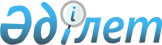 О бюджете сельских округов Курчумского района на 2020-2022 годы
					
			Утративший силу
			
			
		
					Решение Курчумского районного маслихата Восточно-Казахстанской области от 30 декабря 2019 года № 46/2-VI. Зарегистрировано Департаментом юстиции Восточно-Казахстанской области 20 января 2020 года № 6654. Утратило силу решением Курчумского районного маслихата Восточно-Казахстанской области от 28 декабря 2020 года № 59/2-VI
      Сноска. Утратило силу решением Курчумского районного маслихата Восточно-Казахстанской области от 28.12.2020 № 59/2-VI (вводится в действие с 01.01.2021).
      Примечание ИЗПИ.
      В тексте документа сохранена пунктуация и орфография оригинала.
      В соответствии с пунктом 2 статьи 9-1, пунктом 2 статьи 75 Бюджетного кодекса Республики Казахстан от 4 декабря 2008 года, подпунктом 1) пункта 1 статьи 6 Закона Республики Казахстан от 23 января 2001 года "О местном государственном управлении и самоуправлении в Республике Казахстан", решением Курчумского районного маслихата от 24 декабря 2019 года № 45/3-VI "О бюджете Курчумского района на 2020-2022 годы" (зарегистрировано в Реестре государственной регистрации нормативных правовых актов за номером 6481), Курчумский районный маслихат РЕШИЛ:
      1. Утвердить бюджет Курчумского сельского округа Курчумского района на 2020-2022 годы согласно приложениям 1, 2 и 3 соответственно, в том числе на 2020 год в следующих объемах:
      1) доходы - 305261 тысяч тенге, в том числе:
      налоговые поступления - 34439 тысяч тенге;
      неналоговые поступления - 0,0 тысяч тенге;
      поступления от продажи основного капитала - 0,0 тысяч тенге;
      поступления трансфертов - 270822 тысяч тенге;
      2) затраты - 313247,8 тысяч тенге;
      3) чистое бюджетное кредитование - 0,0 тысяч тенге, в том числе:
      бюджетные кредиты - 0,0 тысяч тенге;
      погашение бюджетных кредитов - 0,0 тысяч тенге;
      4) сальдо по операциям с финансовыми активами - 0,0 тысяч тенге, в том числе:
      приобретение финансовых активов - 0,0 тысяч тенге;
      поступления от продажи финансовых активов государства - 0,0 тысяч тенге;
      5) дефицит (профицит) бюджета - - 7986,8 тысяч тенге;
      6) финансирование дефицита (использование профицита) бюджета - 7986,8 тысяч тенге, в том числе:
      поступление займов - 0,0 тысяч тенге;
      погашение займов - 0,0 тысяч тенге;
      используемые остатки бюджетных средств - 7986,8 тысяч тенге;
      остатки бюджетных средств - 7986,8тысяч тенге.
      Сноска. Пункт 1 в редакции решения Курчумского районного маслихата Восточно-Казахстанской области от 05.11.2020 № 56/2-VI (вводится в действие с 01.01.2020).


      2. Учесть в бюджете Курчумского сельского округа объем субвенции, передаваемый из районного бюджета в бюджет Курчумского сельского округа на 2020 год в сумме 68286 тысяч тенге.
      3. Утвердить бюджет Маркакольского сельского округа Курчумского района на 2020-2022 годы согласно приложениям 4, 5 и 6 соответственно, в том числе на 2020 год в следующих объемах:
       1) доходы - 281033 тысяч тенге, в том числе:
      налоговые поступления - 13045 тысяч тенге;
      неналоговые поступления - 95 тысяч тенге;
      поступления от продажи основного капитала - 0,0 тысяч тенге;
      поступления трансфертов - 267893 тысяч тенге;
      2) затраты - 282456,1 тысяч тенге;
      3) чистое бюджетное кредитование - 0,0 тысяч тенге, в том числе:
      бюджетные кредиты - 0,0 тысяч тенге;
      погашение бюджетных кредитов - 0,0 тысяч тенге;
      4) сальдо по операциям с финансовыми активами - 0,0 тысяч тенге, в том числе:
      приобретение финансовых активов - 0,0 тысяч тенге;
      поступления от продажи финансовых активов государства - 0,0 тысяч тенге;
      5) дефицит (профицит) бюджета - - 1423,1 тысяч тенге;
      6) финансирование дефицита (использование профицита) бюджета - 1423,1 тысяч тенге, в том числе:
      поступление займов - 0,0 тысяч тенге;
      погашение займов - 0,0 тысяч тенге;
      используемые остатки бюджетных средств – 1423,1тысяч тенге;
      остатки бюджетных средств – 1423,1 тысяч тенге.
      Сноска. Пункт 3 в редакции решения Курчумского районного маслихата Восточно-Казахстанской области от 05.11.2020 № 56/2-VI (вводится в действие с 01.01.2020).


      4. Учесть в бюджете Маркакольского сельского округа объем субвенции, передаваемый из районного бюджета в бюджет Маркакольского сельского округа на 2020 год в сумме 34776 тысяч тенге.
      5. Утвердить бюджет Сарыоленского сельского округа Курчумского района на 2020-2022 годы согласно приложениям 7, 8 и 9 соответственно, в том числе на 2020 год в следующих объемах:
      1) доходы - 27543 тысяч тенге, в том числе:
      налоговые поступления - 2881 тысяч тенге;
       неналоговые поступления - 48 тысяч тенге;
       поступления от продажи основного капитала - 0,0 тысяч тенге;
       поступления трансфертов - 24614 тысяч тенге;
      2) затраты – 27876,9 тысяч тенге;
       3) чистое бюджетное кредитование - 0,0 тысяч тенге, в том числе:
       бюджетные кредиты - 0,0 тысяч тенге;
       погашение бюджетных кредитов - 0,0 тысяч тенге;
      4) сальдо по операциям с финансовыми активами - 0,0 тысяч тенге, в том числе:
       приобретение финансовых активов - 0,0 тысяч тенге;
       поступления от продажи финансовых активов государства - 0,0 тысяч тенге;
       5) дефицит (профицит) бюджета - - 333,9 тысяч тенге;
      6) финансирование дефицита (использование профицита) бюджета - 333,9 тысяч тенге, в том числе:
       поступление займов - 0,0 тысяч тенге;
       погашение займов - 0,0 тысяч тенге;
       используемые остатки бюджетных средств - 333,9 тысяч тенге;
       остатки бюджетных средств – 333,9 тысяч тенге.
      Сноска. Пункт 5 в редакции решения Курчумского районного маслихата Восточно-Казахстанской области от 11.09.2020 № 53/3-VI (вводится в действие с 01.01.2020).


      6. Учесть в бюджете Сарыоленского сельского округа объем субвенции, передаваемый из районного бюджета в бюджет Сарыоленского сельского округа на 2020 год в сумме 24067 тысяч тенге.
      7. Утвердить бюджет Калжырского сельского округа Курчумского района на 2020-2022 годы согласно приложениям 10, 11 и 12 соответственно, в том числе на 2020 год в следующих объемах:
      1) доходы - 24930 тысяч тенге, в том числе:
      налоговые поступления - 4288 тысяч тенге;
      неналоговые поступления - 0,0 тысяч тенге;
      поступления от продажи основного капитала - 0,0 тысяч тенге;
      поступления трансфертов - 20642 тысяч тенге;
      2) затраты – 25719,3 тысяч тенге;
      3) чистое бюджетное кредитование - 0,0 тысяч тенге, в том числе:
      бюджетные кредиты - 0,0 тысяч тенге;
      погашение бюджетных кредитов - 0,0 тысяч тенге;
      4) сальдо по операциям с финансовыми активами - 0,0 тысяч тенге, в том числе:
      приобретение финансовых активов - 0,0 тысяч тенге;
      поступления от продажи финансовых активов государства - 0,0 тысяч тенге;
      5) дефицит (профицит) бюджета - - 789,3 тысяч тенге;
      6) финансирование дефицита (использование профицита) бюджета - 789,3 тысяч тенге, в том числе:
      поступление займов - 0,0 тысяч тенге;
      погашение займов - 0,0 тысяч тенге;
      используемые остатки бюджетных средств - 789,3 тысяч тенге
      остатки бюджетных средств - 789,3 тысяч тенге. 
      Сноска. Пункт 7 в редакции решения Курчумского районного маслихата Восточно-Казахстанской области от 05.11.2020 № 56/2-VI (вводится в действие с 01.01.2020).


      8. Учесть в бюджете Калжырского сельского округа объем субвенции, передаваемый из районного бюджета в бюджет Калжырского сельского округа на 2020 год в сумме 20417 тысяч тенге.
      9. Утвердить бюджет Бурановского сельского округа Курчумского района на 2020-2022 годы согласно приложениям 13, 14 и 15 соответственно, в том числе на 2020 год в следующих объемах:
      1) доходы - 34847 тысяч тенге, в том числе:
      налоговые поступления - 4410 тысяч тенге;
      неналоговые поступления - 0,0 тысяч тенге;
      поступления от продажи основного капитала - 0,0 тысяч тенге;
      поступления трансфертов - 30437 тысяч тенге;
      2) затраты - 35126,7 тысяч тенге;
      3) чистое бюджетное кредитование - 0,0 тысяч тенге, в том числе:
      бюджетные кредиты - 0,0 тысяч тенге;
      погашение бюджетных кредитов - 0,0 тысяч тенге;
      4) сальдо по операциям с финансовыми активами - 0,0 тысяч тенге, в том числе:
      приобретение финансовых активов - 0,0 тысяч тенге;
      поступления от продажи финансовых активов государства - 0,0 тысяч тенге;
      5) дефицит (профицит) бюджета - - 279,7 тысяч тенге;
      6) финансирование дефицита (использование профицита) бюджета - 279,7 тысяч тенге, в том числе:
      поступление займов - 0,0 тысяч тенге;
      погашение займов - 0,0 тысяч тенге;
      используемые остатки бюджетных средств - 279,7 тысяч тенге;
      остатки бюджетных средств - 279,7 тысяч тенге.
      Сноска. Пункт 9 в редакции решения Курчумского районного маслихата Восточно-Казахстанской области от 16.07.2020 № 51/2-VI (вводится в действие с 01.01.2020).


      10. Учесть в бюджете Бурановского сельского округа объем субвенции, передаваемый из районного бюджета в бюджет Бурановского сельского округа на 2020 год в сумме 25437 тысяч тенге.
      11. Утвердить бюджет Куйганского сельского округа Курчумского района на 2020-2022 годы согласно приложениям 16, 17 и 18 соответственно, в том числе на 2020 год в следующих объемах:
      1) доходы - 28788,3 тысяч тенге, в том числе:
      налоговые поступления - 3242 тысяч тенге;
      неналоговые поступления - 569,3 тысяч тенге;
      поступления от продажи основного капитала - 0,0 тысяч тенге;
      поступления трансфертов - 24977 тысяч тенге;
      2) затраты – 28788,3 тысяч тенге;
      3) чистое бюджетное кредитование - 0,0 тысяч тенге, в том числе:
      бюджетные кредиты - 0,0 тысяч тенге;
      погашение бюджетных кредитов - 0,0 тысяч тенге;
      4) сальдо по операциям с финансовыми активами - 0,0 тысяч тенге, в том числе:
      приобретение финансовых активов - 0,0 тысяч тенге;
      поступления от продажи финансовых активов государства - 0,0 тысяч тенге;
      5) дефицит (профицит) бюджета - - 0,0 тысяч тенге;
      6) финансирование дефицита (использование профицита) бюджета - 0,0 тысяч тенге, в том числе:
      поступление займов - 0,0 тысяч тенге;
      погашение займов - 0,0 тысяч тенге;
      используемые остатки бюджетных средств - 0,0 тысяч тенге;
      остатки бюджетных средств - 0,0 тысяч тенге.
      Сноска. Пункт 11 в редакции решения Курчумского районного маслихата Восточно-Казахстанской области от 05.11.2020 № 56/2-VI (вводится в действие с 01.01.2020).


      12. Учесть в бюджете Куйганского сельского округа объем субвенции, передаваемый из районного бюджета в бюджет Куйганского сельского округа на 2020 год в сумме 24581 тысяч тенге.
      13. Утвердить бюджет Калгутинского сельского округа Курчумского района на 2020-2022 годы согласно приложениям 19, 20 и 21 соответственно, в том числе на 2020 год в следующих объемах:
      1) доходы - 24622 тысяч тенге, в том числе:
      налоговые поступления - 2987 тысяч тенге;
      неналоговые поступления - 0,0 тысяч тенге;
      поступления от продажи основного капитала - 0,0 тысяч тенге;
      поступления трансфертов - 21635 тысяч тенге;
      2) затраты - 24622 тысяч тенге;
      3) чистое бюджетное кредитование - 0,0 тысяч тенге, в том числе:
      бюджетные кредиты - 0,0 тысяч тенге;
      погашение бюджетных кредитов - 0,0 тысяч тенге;
      4) сальдо по операциям с финансовыми активами - 0,0 тысяч тенге, в том числе:
      приобретение финансовых активов - 0,0 тысяч тенге;
      поступления от продажи финансовых активов государства - 0,0 тысяч тенге;
      5) дефицит (профицит) бюджета - - 0,0 тысяч тенге;
      6) финансирование дефицита (использование профицита) бюджета - 0,0 тысяч тенге, в том числе:
      поступление займов - 0,0 тысяч тенге;
      погашение займов - 0,0 тысяч тенге;
      используемые остатки бюджетных средств - 0,0 тысяч тенге;
      остатки бюджетных средств - 0,0 тысяч тенге.
      Сноска. Пункт 13 в редакции решения Курчумского районного маслихата Восточно-Казахстанской области от 05.11.2020 № 56/2-VI (вводится в действие с 01.01.2020).


      14. Учесть в бюджете Калгутинского сельского округа объем субвенции, передаваемый из районного бюджета в бюджет Калгутинского сельского округа на 2020 год в сумме 21399 тысяч тенге.
      15. Утвердить бюджет Акбулакского сельского округа Курчумского района на 2020-2022 годы согласно приложениям 22, 23 и 24 соответственно, в том числе на 2020 год в следующих объемах:
      1) доходы - 23026,8 тысяч тенге, в том числе:
      налоговые поступления - 1305 тысяч тенге;
      неналоговые поступления - 524,8 тысяч тенге;
      поступления от продажи основного капитала - 0,0 тысяч тенге;
      поступления трансфертов - 21197 тысяч тенге;
      2) затраты - 23026,8 тысяч тенге;
      3) чистое бюджетное кредитование - 0,0 тысяч тенге, в том числе:
      бюджетные кредиты - 0,0 тысяч тенге;
      погашение бюджетных кредитов - 0,0 тысяч тенге;
      4) сальдо по операциям с финансовыми активами - 0,0 тысяч тенге, в том числе:
      приобретение финансовых активов - 0,0 тысяч тенге;
      поступления от продажи финансовых активов государства - 0,0 тысяч тенге;
      5) дефицит (профицит) бюджета - - 0,0 тысяч тенге;
      6) финансирование дефицита (использование профицита) бюджета - 0,0 тысяч тенге, в том числе:
      поступление займов - 0,0 тысяч тенге;
      погашение займов - 0,0 тысяч тенге;
      используемые остатки бюджетных средств - 0,0 тысяч тенге;
      остатки бюджетных средств - 0,0 тысяч тенге.
      Сноска. Пункт 15 в редакции решения Курчумского районного маслихата Восточно-Казахстанской области от 05.11.2020 № 56/2-VI (вводится в действие с 01.01.2020).


      16. Учесть в бюджете Акбулакского сельского округа объем субвенции, передаваемый из районного бюджета в бюджет Акбулакского сельского округа на 2020 год в сумме 21197 тысяч тенге.
      17. Утвердить бюджет Абайского сельского округа Курчумского района на 2020-2022 годы согласно приложениям 25, 26 и 27 соответственно, в том числе на 2020 год в следующих объемах:
      1) доходы - 24402 тысяч тенге, в том числе:
      налоговые поступления - 1926 тысяч тенге;
      неналоговые поступления - 16 тысяч тенге;
      поступления от продажи основного капитала - 0,0 тысяч тенге;
      поступления трансфертов - 22460 тысяч тенге;
      2) затраты - 24402 тысяч тенге;
      3) чистое бюджетное кредитование - 0,0 тысяч тенге, в том числе:
      бюджетные кредиты - 0,0 тысяч тенге;
      погашение бюджетных кредитов - 0,0 тысяч тенге;
      4) сальдо по операциям с финансовыми активами - 0,0 тысяч тенге, в том числе:
      приобретение финансовых активов - 0,0 тысяч тенге;
      поступления от продажи финансовых активов государства - 0,0 тысяч тенге;
      5) дефицит (профицит) бюджета - - 0,0 тысяч тенге;
      6) финансирование дефицита (использование профицита) бюджета - 0,0 тысяч тенге, в том числе:
      поступление займов - 0,0 тысяч тенге;
      погашение займов - 0,0 тысяч тенге;
      используемые остатки бюджетных средств - 0,0 тысяч тенге;
      остатки бюджетных средств - 0,0 тысяч тенге.
      Сноска. Пункт 17 в редакции решения Курчумского районного маслихата Восточно-Казахстанской области от 05.11.2020 № 56/2-VI (вводится в действие с 01.01.2020).


      18. Учесть в бюджете Абайского сельского округа объем субвенции, передаваемый из районного бюджета в бюджет Абайского сельского округа на 2020 год в сумме 21727 тысяч тенге.
      19. Утвердить бюджет Маралдинского сельского округа Курчумского района на 2020-2022 годы согласно приложениям 28, 29 и 30 соответственно, в том числе на 2020 год в следующих объемах:
      1) доходы - 32767 тысяч тенге, в том числе:
      налоговые поступления - 2063 тысяч тенге;
      неналоговые поступления - 0,0 тысяч тенге;
      поступления от продажи основного капитала - 0,0 тысяч тенге;
      поступления трансфертов - 30704 тысяч тенге;
      2) затраты - 32767 тысяч тенге;
      3) чистое бюджетное кредитование - 0,0 тысяч тенге, в том числе:
      бюджетные кредиты - 0,0 тысяч тенге;
      погашение бюджетных кредитов - 0,0 тысяч тенге;
      4) сальдо по операциям с финансовыми активами - 0,0 тысяч тенге, в том числе:
      приобретение финансовых активов - 0,0 тысяч тенге;
      поступления от продажи финансовых активов государства - 0,0 тысяч тенге;
      5) дефицит (профицит) бюджета - - 0,0 тысяч тенге;
      6) финансирование дефицита (использование профицита) бюджета - 0,0 тысяч тенге, в том числе:
      поступление займов - 0,0 тысяч тенге;
      погашение займов - 0,0 тысяч тенге;
      используемые остатки бюджетных средств - 0,0 тысяч тенге;
      остатки бюджетных средств - 0,0 тысяч тенге.
      Сноска. Пункт 19 в редакции решения Курчумского районного маслихата Восточно-Казахстанской области от 05.11.2020 № 56/2-VI (вводится в действие с 01.01.2020).


      20. Учесть в бюджете Маралдинского сельского округа объем субвенции, передаваемый из районного бюджета в бюджет Маралдинского сельского округа на 2020 год в сумме 29882 тысяч тенге.
      21. Утвердить бюджет Балыкшинского сельского округа Курчумского района на 2020-2022 годы согласно приложениям 31, 32 и 33 соответственно, в том числе на 2020 год в следующих объемах:
      1) доходы - 33569 тысяч тенге, в том числе:
      налоговые поступления - 3224 тысяч тенге;
      неналоговые поступления - 0,0 тысяч тенге;
      поступления от продажи основного капитала - 0,0 тысяч тенге;
      поступления трансфертов - 30345тысяч тенге;
      2) затраты - 33569 тысяч тенге;
      3) чистое бюджетное кредитование - 0,0 тысяч тенге, в том числе:
      бюджетные кредиты - 0,0 тысяч тенге;
      погашение бюджетных кредитов - 0,0 тысяч тенге;
      4) сальдо по операциям с финансовыми активами - 0,0 тысяч тенге, в том числе:
      приобретение финансовых активов - 0,0 тысяч тенге;
      поступления от продажи финансовых активов государства - 0,0 тысяч тенге;
      5) дефицит (профицит) бюджета - - 0,0 тысяч тенге;
      6) финансирование дефицита (использование профицита) бюджета - 0,0 тысяч тенге, в том числе:
      поступление займов - 0,0 тысяч тенге;
      погашение займов - 0,0 тысяч тенге;
      используемые остатки бюджетных средств - 0,0 тысяч тенге;
      остатки бюджетных средств - 0,0 тысяч тенге.
      Сноска. Пункт 21 в редакции решения Курчумского районного маслихата Восточно-Казахстанской области от 05.11.2020 № 56/2-VI (вводится в действие с 01.01.2020).


      22. Учесть в бюджете Балыкшинского сельского округа объем субвенции, передаваемый из районного бюджета в бюджет Балыкшинского сельского округа на 2020 год в сумме 30092 тысяч тенге.
      23. Утвердить бюджет Тоскаинского сельского округа Курчумского района на 2020-2022 годы согласно приложениям 34, 35 и 36 соответственно, в том числе на 2020 год в следующих объемах:
      1) доходы - 23369 тысяч тенге, в том числе:
      налоговые поступления - 2786 тысяч тенге;
      неналоговые поступления - 1418 тысяч тенге;
      поступления от продажи основного капитала - 0,0 тысяч тенге;
      поступления трансфертов - 19165 тысяч тенге;
      2) затраты - 23369 тысяч тенге;
      3) чистое бюджетное кредитование - 0,0 тысяч тенге, в том числе:
      бюджетные кредиты - 0,0 тысяч тенге;
      погашение бюджетных кредитов - 0,0 тысяч тенге;
      4) сальдо по операциям с финансовыми активами - 0,0 тысяч тенге, в том числе:
      приобретение финансовых активов - 0,0 тысяч тенге;
      поступления от продажи финансовых активов государства - 0,0 тысяч тенге;
      5) дефицит (профицит) бюджета - - 0,0 тысяч тенге;
      6) финансирование дефицита (использование профицита) бюджета - 0,0 тысяч тенге, в том числе:
      поступление займов - 0,0 тысяч тенге;
      погашение займов - 0,0 тысяч тенге;
      используемые остатки бюджетных средств - 0,0 тысяч тенге;
      остатки бюджетных средств - 0,0 тысяч тенге.
      Сноска. Пункт 23 в редакции решения Курчумского районного маслихата Восточно-Казахстанской области от 05.11.2020 № 56/2-VI (вводится в действие с 01.01.2020).


      24. Учесть в бюджете Тоскаинского сельского округа объем субвенции, передаваемый из районного бюджета в бюджет Тоскаинского сельского округа на 2020 год в сумме 19165 тысяч тенге.
      25. Признать утратившими силу некоторые решения Курчумского районного маслихата, согласно приложению 37.
      Сноска. Пункт 25 в редакции решения Курчумского районного маслихата Восточно-Казахстанской области от 08.04.2020 № 48/2-VI (вводится в действие с 01.01.2020).


      26. Настоящее решение вводится в действие с 1 января 2020 года.
      Сноска. Решение дополнено пунктом 26 в соответствии с решением Курчумского районного маслихата Восточно-Казахстанской области от 08.04.2020 № 48/2-VI (вводится в действие с 01.01.2020).

 Бюджет Курчумского сельского округа Курчумского района на 2020 год
      Сноска. Приложение 1 в редакции решения Курчумского районного маслихата Восточно-Казахстанской области от 05.11.2020 № 56/2-VI (вводится в действие с 01.01.2020). 2020 год Бюджет Курчумского сельского округа Курчумского района на 2021 год 2021 год Бюджет Курчумского сельского округа Курчумского района на 2022 год 2022 год Бюджет Маркакольского сельского округа Курчумского района на 2020 год
      Сноска. Приложение 4 в редакции решения Курчумского районного маслихата Восточно-Казахстанской области от 05.11.2020 № 56/2-VI (вводится в действие с 01.01.2020). 2020 год Бюджет Маркакольского сельского округа Курчумского района на 2021 год 2021 год Бюджет Маркакольского сельского округа Курчумского района на 2022год 2022 год Бюджет Сарыоленского сельского округа Курчумского района на 2020 год
      Сноска. Приложение 7 в редакции решения Курчумского районного маслихата Восточно-Казахстанской области от 11.09.2020 № 53/3-VI (вводится в действие с 01.01.2020). 2020 год Бюджет Сарыоленского сельского округа Курчумского района на 2021 год 2021 год Бюджет Сарыоленского сельского округа Курчумского района на 2022 год 2022 год Бюджет Калжырского сельского округа Курчумского района на 2020 год
      Сноска. Приложение 10 в редакции решения Курчумского районного маслихата Восточно-Казахстанской области от 05.11.2020 № 56/2-VI (вводится в действие с 01.01.2020). 2020 год Бюджет Калжырского сельского округа Курчумского района на 2020 год 2021 год Бюджет Калжырского сельского округа Курчумского района на 2022 год 2022 год Бюджет Бурановского сельского округа Курчумского района на 2020 год
      Сноска. Приложение 13 в редакции решения Курчумского районного маслихата Восточно-Казахстанской области от 16.07.2020 № 51/2-VI (вводится в действие с 01.01.2020). 2020 год Бюджет Бурановского сельского округа Курчумского района на 2021 год 2021 год Бюджет Бурановского сельского округа Курчумского района на 2022 год 2022 год Бюджет Куйганского сельского округа Курчумского района на 2020 год
      Сноска. Приложение 16 в редакции решения Курчумского районного маслихата Восточно-Казахстанской области от 05.11.2020 № 56/2-VI (вводится в действие с 01.01.2020). 2020 год Бюджет Куйганского сельского округа Курчумского района на 2021 год 2021 год Бюджет Куйганского сельского округа Курчумского района на 2022 год 2022 год Бюджет Калгутинского сельского округа Курчумского района на 2020 год
      Сноска. Приложение 19 в редакции решения Курчумского районного маслихата Восточно-Казахстанской области от 05.11.2020 № 56/2-VI (вводится в действие с 01.01.2020). 2020 год Бюджет Калгутинского сельского округа Курчумского района на 2021 год 2021 год Бюджет Калгутинского сельского округа Курчумского района на 2022 год 2022 год Бюджет Акбулакского сельского округа Курчумского района на 2020 год
      Сноска. Приложение 22 в редакции решения Курчумского районного маслихата Восточно-Казахстанской области от 05.11.2020 № 56/2-VI (вводится в действие с 01.01.2020). 2020 год Бюджет Акбулакского сельского округа Курчумского района на 2021 год 2021 год Бюджет Акбулакского сельского округа Курчумского района на 2022 год 2022 год Бюджет Абайского сельского округа Курчумского района на 2020 год
      Сноска. Приложение 25 в редакции решения Курчумского районного маслихата Восточно-Казахстанской области от 05.11.2020 № 56/2-VI (вводится в действие с 01.01.2020). 2020 год Бюджет Абайского сельского округа Курчумского района на 2021 год 2021 год Бюджет Абайского сельского округа Курчумского района на 2022 год 2022 год Бюджет Маралдинского сельского округа Курчумского района на 2020 год
      Сноска. Приложение 28 в редакции решения Курчумского районного маслихата Восточно-Казахстанской области от 05.11.2020 № 56/2-VI (вводится в действие с 01.01.2020). 2020 год Бюджет Маралдинского сельского округа Курчумского района на 2021 год 2021 год Бюджет Маралдинского сельского округа Курчумского района на 2022 год 2022 год Бюджет Балыкшинского сельского округа Курчумского района на 2020 год
      Сноска. Приложение 31 в редакции решения Курчумского районного маслихата Восточно-Казахстанской области от 05.11.2020 № 56/2-VI (вводится в действие с 01.01.2020). 2020 год Бюджет Балыкшинского сельского округа Курчумского района на 2021 год 2021 год Бюджет Балыкшинского сельского округа Курчумского района на 2022 год 2022 год Бюджет Тоскаинского сельского округа Курчумского района на 2020 год
      Сноска. Приложение 34 в редакции решения Курчумского районного маслихата Восточно-Казахстанской области от 05.11.2020 № 56/2-VI (вводится в действие с 01.01.2020). 2020 год Бюджет Тоскаинского сельского округа Курчумского района на 2021 год 2021 год Бюджет Тоскаинского сельского округа Курчумского района на 2022 год 2022 год Перечень утративших силу некоторых решений Курчумского районного маслихата
      Сноска. Решение дополнено приложением 37 в соответствии с решением Курчумского районного маслихата Восточно-Казахстанской области от 08.04.2020 № 48/2-VI (вводится в действие с 01.01.2020).
      1) решение Курчумского районного маслихата от 11 января 2019 года № 33/2-VI "О бюджете сельских округов Курчумского района на 2019-2021 годы" (зарегистрировано в Реестре государственной регистрации нормативных правовых актов за номером 5-14-193 и опубликовано в Эталонном контрольном банке нормативных правовых актов Республики Казахстан в электронном виде 30 января 2019 года); 
      2) решение Курчумского районного маслихата от 24 апреля 2019 года № 36/2-VI "О внесении изменений в решение Курчумского районного маслихата от 11 января 2019 года № 33/2-VI "О бюджете сельских округов Курчумского района на 2019-2021 годы" (зарегистрировано в Реестре государственной регистрации нормативных правовых актов за номером 5959 и опубликовано в Эталонном контрольном банке нормативных правовых актов Республики Казахстан в электронном виде 30 мая 2019 года); 
      3) решение Курчумского районного маслихата от 05 июня 2019 года № 37/3-VI "О внесении изменений в решение Курчумского районного маслихата от 11 января 2019 года № 33/2-VI "О бюджете сельских округов Курчумского района на 2019-2021 годы" (зарегистрировано в Реестре государственной регистрации нормативных правовых актов за номером 6009 и опубликовано в Эталонном контрольном банке нормативных правовых актов Республики Казахстан в электронном виде 25 июня 2019 года); 
      4) решение Курчумского районного маслихата от 17 июля 2019 года № 39/2-VI "О внесении изменений в решение Курчумского районного маслихата от 11 января 2019 года № 33/2-VI "О бюджете сельских округов Курчумского района на 2019-2021 годы" (зарегистрировано в Реестре государственной регистрации нормативных правовых актов за номером 6086 и опубликовано в Эталонном контрольном банке нормативных правовых актов Республики Казахстан в электронном виде 23 июля 2019 года); 
      5) решение Курчумского районного маслихата от 16 октября 2019 года № 43/2-VI "О внесении изменений в решение Курчумского районного маслихата от 11 января 2019 года № 33/2-VI "О бюджете сельских округов Курчумского района на 2019-2021 годы" (зарегистрировано в Реестре государственной регистрации нормативных правовых актов за номером 6246 и опубликовано в Эталонном контрольном банке нормативных правовых актов Республики Казахстан в электронном виде 12 ноября 2019 года). 
					© 2012. РГП на ПХВ «Институт законодательства и правовой информации Республики Казахстан» Министерства юстиции Республики Казахстан
				
      Председатель сессии 

Л. Рапикова

      Секретарь Курчумского районного маслихата 

Л. Кемешева
Приложение 1 к решению 
Курчумского 
районного маслихата
от 30 декабря 2019 года 
№ 46/2-VI
Категория
Категория
Категория
Категория
Всего (тысяч тенге)
Класс
Класс
Класс
Всего (тысяч тенге)
Подкласс
Подкласс
Всего (тысяч тенге)
Наименование
Всего (тысяч тенге)
1
2
3
4
5
1.Доходы
305261
1
Налоговые поступления
34439
01
Подоходный налог 
9000
2
Индивидуальный подоходный налог
9000
04
Налоги на собственность 
25439
1
Налоги на имущество
321
3
Земельный налог
2238
4
Налог на транспортные средства
22880
Hалог на транспортные средства с юридических лиц
900
Hалог на транспортные средства с физических лиц
21980
4
Поступления трансфертов
270822
02
Трансферты из вышестоящих органов государственного управления
270822
3
Трансферты из районного ( города областного значения) бюджета
270822
Целевые текущие трансферты
202536
Субвенции
68286
Функциональная группа
Функциональная группа
Функциональная группа
Функциональная группа
Функциональная группа
Всего (тысяч тенге)
Функциональная подгруппа
Функциональная подгруппа
Функциональная подгруппа
Функциональная подгруппа
Всего (тысяч тенге)
Администратор бюджетных программ
Администратор бюджетных программ
Администратор бюджетных программ
Всего (тысяч тенге)
Программа
Программа
Всего (тысяч тенге)
Наименование
Наименование
Всего (тысяч тенге)
1
2
3
4
5
6
II. Затраты
313247,8
01
Государственные услуги общего характера
59009,7
1
Представительные, исполнительные и другие органы, выполняющие общие функции государственного управления
59009,7
124
Аппарат акима города районного значения, села, поселка, сельского округа
59009,7
001
Услуги по обеспечению деятельности акима города районного значения, села, поселка, сельского округа
58659,7
022
Капитальные расходы государственного органа
350
07
Жилищно-коммунальное хозяйство
242082
3
Благоустройство населенных пунктов
242082
124
Аппарат акима города районного значения, села, поселка, сельского округа
242082
008
Освещение улиц в населенных пунктах
17800
009
Обеспечение санитарии населенных пунктов
1848
010
Содержание мест захоронений и погребение безродных
34
011
Благоустройство и озеленение населенных пунктов
222400
12
Транспорт и коммуникации
8700
1
Автомобильный транспорт
8700
124
Аппарат акима города районного значения, села, поселка, сельского округа
8700
013
Обеспечение функционирования автомобильных дорог в городах районного значения, селах, поселках, сельских округах
8700
15
Трансферты
3456,1
1
Трансферты
3456,1
124
Аппарат акима города районного значения, села, поселка, сельского округа
3456,1
048
Возврат неиспользованных (недоиспользованных) целевых трансфертов
36,1
051
Целевые текущие трансферты из нижестоящего бюджета на компенсацию потерь вышестоящего бюджета в связи с изменением законодательства
3420
III. ЧИСТОЕ БЮДЖЕТНОЕ КРЕДИТОВАНИЕ
0
Бюджетные кредиты
0
Погашение бюджетных кредитов
0
IV. САЛЬДО ПО ОПЕРАЦИЯМ С ФИНАНСОВЫМИ АКТИВАМИ
0
Приобретение финансовых активов
0
Поступление от продажи финансовых активов государства
0
V. ДЕФИЦИТ (ПРОФИЦИТ) БЮДЖЕТА
-7986,8
VI. ФИНАНСИРОВАНИЕ ДЕФИЦИТА (ИСПОЛЬЗОВАНИЕ ПРОФИЦИТА) БЮДЖЕТА
7986,8
Поступления займов
0
Погашение займов
0
8
Используемые остатки бюджетных средств
7986,8
01
Остатки бюджетных средств
7986,8
001
Свободные остатки бюджетных средств
7986,8Приложение 2  к решению 
Курчумского 
районного маслихата 
от 30 декабря 2019 года 
№ 46/2-VI
Категория
Категория
Категория
Категория
Всего (тысяч тенге)
Класс
Класс
Класс
Всего (тысяч тенге)
Подкласс
Подкласс
Всего (тысяч тенге)
Наименование
Всего (тысяч тенге)
1
2
3
4
5
1.Доходы
83643
1
Налоговые поступления
30554
01
Подоходный налог 
4500
2
Индивидуальный подоходный налог
4500
04
Налоги на собственность 
26054
1
Налоги на имущество
321
3
Земельный налог
2233
4
Налог на транспортные средства
23500
Hалог на транспортные средства с юридических лиц
1000
Hалог на транспортные средства с физических лиц
22500
 4
Поступления трансфертов
53089
02
Трансферты из вышестоящих органов государственного управления
53089
3
Трансферты из районного ( города областного значения) бюджета
53089
Субвенции
53089
Функциональная группа
Функциональная группа
Функциональная группа
Функциональная группа
Функциональная группа
Всего (тысяч тенге)
Функциональная подгруппа
Функциональная подгруппа
Функциональная подгруппа
Функциональная подгруппа
Всего (тысяч тенге)
Администратор бюджетных программ
Администратор бюджетных программ
Администратор бюджетных программ
Всего (тысяч тенге)
Программа
Программа
Всего (тысяч тенге)
Наименование
Всего (тысяч тенге)
1
2
3
4
5
6
II. Затраты 
83643
01
Государственные услуги общего характера
35664
1
Представительные, исполнительные и другие органы, выполняющие общие функции государственного управления
35664
124
Аппарат акима города районного значения, села, поселка, сельского округа
35664
001
Услуги по обеспечению деятельности акима города районного значения, села, поселка, сельского округа
35303
022
Капитальные расходы государственного органа
361
07
Жилищно-коммунальное хозяйство
39018
3
Благоустройство населенных пунктов
39018
124
Аппарат акима города районного значения, села, поселка, сельского округа
39018
008
Освещение улиц в населенных пунктах
9270
009
Обеспечение санитарии населенных пунктов
873
010
Содержание мест захоронений и погребение безродных
35
011
Благоустройство и озеленение населенных пунктов
28840
12
Транспорт и коммуникации
8961
1
Автомобильный транспорт
8961
124
Аппарат акима города районного значения, села, поселка, сельского округа
8961
013
Обеспечение функционирования автомобильных дорог в городах районного значения, селах, поселках, сельских округах
8961
III. ЧИСТОЕ БЮДЖЕТНОЕ КРЕДИТОВАНИЕ
0
Бюджетные кредиты
0
Погашение бюджетных кредитов
0
IV. САЛЬДО ПО ОПЕРАЦИЯМ С ФИНАНСОВЫМИ АКТИВАМИ
0
Приобретение финансовых активов
0
Поступление от продажи финансовых активов государства
0
V. ДЕФИЦИТ (ПРОФИЦИТ) БЮДЖЕТА
0
VI. ФИНАНСИРОВАНИЕ ДЕФИЦИТА (ИСПОЛЬЗОВАНИЕ ПРОФИЦИТА) БЮДЖЕТА
0
Поступления займов
0
Погашение займов
0
Используемые остатки бюджетных средств
0
Остатки бюджетных средств
0Приложение 3 к решению 
Курчумского 
районного маслихата 
от 30 декабря 2019 года 
№ 46/2-VI
Категория
Категория
Категория
Категория
Всего (тысяч тенге)
Класс
Класс
Класс
Всего (тысяч тенге)
Подкласс
Подкласс
Всего (тысяч тенге)
Наименование
Всего (тысяч тенге)
1
2
3
4
5
1.Доходы
86183
1
Налоговые поступления
30904
01
Подоходный налог 
4500
2
Индивидуальный подоходный налог
4500
04
Налоги на собственность 
26404
1
Налоги на имущество
321
3
Земельный налог
2233
4
Налог на транспортные средства
23850
Hалог на транспортные средства с юридических лиц
1050
Hалог на транспортные средства с физических лиц
22800
 4
Поступления трансфертов
55279
02
Трансферты из вышестоящих органов государственного управления
55279
3
Трансферты из районного ( города областного значения) бюджета
55279
Субвенции
55279
Функциональная группа
Функциональная группа
Функциональная группа
Функциональная группа
Функциональная группа
Всего (тысяч тенге)
Функциональная подгруппа
Функциональная подгруппа
Функциональная подгруппа
Функциональная подгруппа
Всего (тысяч тенге)
Администратор бюджетных программ
Администратор бюджетных программ
Администратор бюджетных программ
Всего (тысяч тенге)
Программа
Программа
Всего (тысяч тенге)
Наименование
Всего (тысяч тенге)
1
2
3
4
5
6
II. Затраты
86183
01
Государственные услуги общего характера
36764
1
Представительные, исполнительные и другие органы, выполняющие общие функции государственного управления
36764
124
Аппарат акима города районного значения, села, поселка, сельского округа
36764
001
Услуги по обеспечению деятельности акима города районного значения, села, поселка, сельского округа
36393
022
Капитальные расходы государственного органа
371
07
Жилищно-коммунальное хозяйство
40189
3
Благоустройство населенных пунктов
40189
124
Аппарат акима города районного значения, села, поселка, сельского округа
40189
008
Освещение улиц в населенных пунктах
9548
009
Обеспечение санитарии населенных пунктов
900
010
Содержание мест захоронений и погребение безродных
36
011
Благоустройство и озеленение населенных пунктов
29705
12
Транспорт и коммуникации
9230
1
Автомобильный транспорт
9230
124
Аппарат акима города районного значения, села, поселка, сельского округа
9230
013
Обеспечение функционирования автомобильных дорог в городах районного значения, селах, поселках, сельских округах
9230
III. ЧИСТОЕ БЮДЖЕТНОЕ КРЕДИТОВАНИЕ
0
Бюджетные кредиты
0
Погашение бюджетных кредитов
0
IV. САЛЬДО ПО ОПЕРАЦИЯМ С ФИНАНСОВЫМИ АКТИВАМИ
0
Приобретение финансовых активов
0
Поступление от продажи финансовых активов государства
0
V. ДЕФИЦИТ (ПРОФИЦИТ) БЮДЖЕТА
0
VI. ФИНАНСИРОВАНИЕ ДЕФИЦИТА (ИСПОЛЬЗОВАНИЕ ПРОФИЦИТА) БЮДЖЕТА
0
Поступления займов
0
Погашение займов
0
Используемые остатки бюджетных средств
0
Остатки бюджетных средств
0Приложение 4  к решению 
Курчумского 
районного маслихата 
от 30 декабря 2019 года 
№ 46/2-VI
Категория
Категория
Категория
Категория
Всего (тысяч тенге)
Класс
Класс
Класс
Всего (тысяч тенге)
Подкласс
Подкласс
Подкласс
Всего (тысяч тенге)
Наименование
Наименование
Наименование
Всего (тысяч тенге)
1
2
3
4
5
1.Доходы
281033
1
Налоговые поступления
13045
01
Подоходный налог 
3550
2
Индивидуальный подоходный налог
3550
04
Налоги на собственность 
9495
1
Налоги на имущество
60
3
Земельный налог
650
4
Налог на транспортные средства
8785
Hалог на транспортные средства с юридических лиц
285
Hалог на транспортные средства с физических лиц
8500
2
Неналоговые поступления
95
01
Доходы от государственной собственности
95
5
Доходы от аренды имущества, находящегося в государственной собственности
95
4
Поступления трансфертов
267893
02
Трансферты из вышестоящих органов государственного управления
267893
3
Трансферты из районного ( города областного значения) бюджета
267893
Целевые текущие трансферты
233117
Субвенции
34776
Функциональная группа
Функциональная группа
Функциональная группа
Функциональная группа
Функциональная группа
Всего (тысяч тенге)
Функциональная подгруппа
Функциональная подгруппа
Функциональная подгруппа
Функциональная подгруппа
Всего (тысяч тенге)
Администратор бюджетных программ
Администратор бюджетных программ
Администратор бюджетных программ
Администратор бюджетных программ
Всего (тысяч тенге)
Программа
Программа
Программа
Программа
Всего (тысяч тенге)
Наименование
Наименование
Наименование
Наименование
Всего (тысяч тенге)
1
2
3
4
5
6
II. Затраты
282456,1
01
Государственные услуги общего характера
36391
1
Представительные, исполнительные и другие органы, выполняющие общие функции государственного управления
36391
124
Аппарат акима города районного значения, села, поселка, сельского округа
36391
001
Услуги по обеспечению деятельности акима района в городе, города районного значения, поселка, села, сельского округа
36041
022
Капитальные расходы государственного органа
350
07
Жилищно-коммунальное хозяйство
244541,8
2
Куммунальное хозяйство
5866
124
Аппарат акима города районного значения, села, поселка, сельского округа
5866
014
Организация водоснабжения населенных пунктов
5866
3
Благоустройство населенных пунктов
238675,8
124
Аппарат акима города районного значения, села, поселка, сельского округа
238675,8
008
Освещение улиц в населенных пунктах
17687
009
Обеспечение санитарии населенных пунктов
200
011
Благоустройство и озеленение населенных пунктов
220788,8
12
Транспорт и коммуникации
700
1
Автомобильный транспорт
700
124
Аппарат акима города районного значения, села, поселка, сельского округа
700
013
Обеспечение функционирование автомобильных дорог
700
15
Трансферты
823,3
1
Трансферты
823,3
124
Аппарат акима города районного значения, села, поселка, сельского округа
823,3
048
Возврат неиспользованных (недоиспользованных) целевых трансфертов
211,3
051
Целевые текущие трансферты из нижестоящего бюджета на компенсацию потерь вышестоящего бюджета в связи с изменением законодательства
612
Бюджетные кредиты
0
Погашение бюджетных кредитов
0
IV. САЛЬДО ПО ОПЕРАЦИЯМ С ФИНАНСОВЫМИ АКТИВАМИ
0
Приобретение финансовых активов
0
Поступление от продажи финансовых активов государства
0
V. ДЕФИЦИТ (ПРОФИЦИТ) БЮДЖЕТА
-1423,1
VI. ФИНАНСИРОВАНИЕ ДЕФИЦИТА (ИСПОЛЬЗОВАНИЕ ПРОФИЦИТА) БЮДЖЕТА
1423,1
Поступления займов
0
Погашение займов
0
8
Используемые остатки бюджетных средств
1423,1
01
Остатки бюджетных средств
1423,1
001
Свободные остатки бюджетных средств
1423,1Приложение 5 к решению 
Курчумского 
районного маслихата 
от 30 декабря 2019 года 
№ 46/2-VI
Категория
Категория
Категория
Категория
Всего (тысяч тенге)
Класс
Класс
Класс
Всего (тысяч тенге)
Подкласс
Подкласс
Всего (тысяч тенге)
Наименование
Всего (тысяч тенге)
1
2
3
4
5
1.Доходы
46264
1
Налоговые поступления
10675
01
Подоходный налог 
1000
2
Индивидуальный подоходный налог
1000
04
Налоги на собственность 
9675
1
Налоги на имущество
60
3
Земельный налог
400
4
Налог на транспортные средства
9215
Hалог на транспортные средства с юридических лиц
215
Hалог на транспортные средства с физических лиц
9000
2
Неналоговые поступления
95
01
Доходы от государственной собственности
95
5
Доходы от аренды имущества, находящегося в государственной собственности
95
 4
Поступления трансфертов
35494
02
Трансферты из вышестоящих органов государственного управления
35494
3
Трансферты из районного ( города областного значения) бюджета
35494
Субвенции
35494
Функциональная группа
Функциональная группа
Функциональная группа
Функциональная группа
Функциональная группа
Всего (тысяч тенге)
Функциональная подгруппа
Функциональная подгруппа
Функциональная подгруппа
Функциональная подгруппа
Всего (тысяч тенге)
Администратор бюджетных программ
Администратор бюджетных программ
Администратор бюджетных программ
Всего (тысяч тенге)
Программа
Программа
Всего (тысяч тенге)
Наименование
Всего (тысяч тенге)
1
2
3
4
5
6
II. Затраты
46264
01
Государственные услуги общего характера
30402
1
Представительные, исполнительные и другие органы, выполняющие общие функции государственного управления
30402
124
Аппарат акима города районного значения, села, поселка, сельского округа
30402
001
Услуги по обеспечению деятельности акима района в городе, города районного значения, поселка, села, сельского округа
30041
022
Капитальные расходы государственного органа
361
 07
Жилищно-коммунальное хозяйство
15141
3
Благоустройство населенных пунктов
15141
124
Аппарат акима города районного значения, села, поселка, сельского округа
15141
008
Освещение улиц в населенных пунктах
2884
009
Обеспечение санитарии населенных пунктов
206
011
Благоустройство и озеленение населенных пунктов
12051
12
Транспорт и коммуникации
721
1
Автомобильный транспорт
721
124
Аппарат акима города районного значения, села, поселка, сельского округа
721
013
Обеспечение функционирования автомобильных дорог в городах районного значения, селах, поселках, сельских округах
721
III. ЧИСТОЕ БЮДЖЕТНОЕ КРЕДИТОВАНИЕ
0
Бюджетные кредиты
0
Погашение бюджетных кредитов
0
IV. САЛЬДО ПО ОПЕРАЦИЯМ С ФИНАНСОВЫМИ АКТИВАМИ
0
Приобретение финансовых активов
0
Поступление от продажи финансовых активов государства
0
V. ДЕФИЦИТ (ПРОФИЦИТ) БЮДЖЕТА
0
VI. ФИНАНСИРОВАНИЕ ДЕФИЦИТА (ИСПОЛЬЗОВАНИЕ ПРОФИЦИТА) БЮДЖЕТА
0
Поступления займов
0
Погашение займов
0
Используемые остатки бюджетных средств
0
Остатки бюджетных средств
0Приложение 6  к решению 
Курчумского 
районного маслихата 
от 30 декабря 2019 года 
№ 46/2-VI
Категория
Категория
Категория
Категория
Всего (тысяч тенге)
Класс
Класс
Класс
Всего (тысяч тенге)
Подкласс
Подкласс
Всего (тысяч тенге)
Наименование
Всего (тысяч тенге)
1
2
3
4
5
1.Доходы
47652
1
Налоговые поступления
11175
01
Подоходный налог 
1000
2
Индивидуальный подоходный налог
1000
04
Налоги на собственность 
10175
1
Налоги на имущество
60
3
Земельный налог
400
4
Налог на транспортные средства
9715
Hалог на транспортные средства с юридических лиц
215
Hалог на транспортные средства с физических лиц
9500
2
Неналоговые поступления
95
01
Доходы от государственной собственности
95
05
Доходы от аренды имущества, находящегося в государственной собственности
95
 4
Поступления трансфертов
36382
02
Трансферты из вышестоящих органов государственного управления
36382
3
Трансферты из районного ( города областного значения) бюджета
36382
Субвенции
36382
Функциональная группа
Функциональная группа
Функциональная группа
Функциональная группа
Функциональная группа
Всего (тысяч тенге)
Функциональная подгруппа
Функциональная подгруппа
Функциональная подгруппа
Функциональная подгруппа
Всего (тысяч тенге)
Администратор бюджетных программ
Администратор бюджетных программ
Администратор бюджетных программ
Всего (тысяч тенге)
Программа
Программа
Всего (тысяч тенге)
Наименование
Всего (тысяч тенге)
1
2
3
4
5
6
II. Затраты
47652
01
Государственные услуги общего характера
31313
1
Представительные, исполнительные и другие органы, выполняющие общие функции государственного управления
31313
124
Аппарат акима города районного значения, села, поселка, сельского округа
31313
001
Услуги по обеспечению деятельности акима района в городе, города районного значения, поселка, села, сельского округа
30942
022
Капитальные расходы государственного органа
371
 07
Жилищно-коммунальное хозяйство
15596
3
Благоустройство населенных пунктов
15596
124
Аппарат акима города районного значения, села, поселка, сельского округа
15596
008
Освещение улиц в населенных пунктах
2971
009
Обеспечение санитарии населенных пунктов
212
011
Благоустройство и озеленение населенных пунктов
12413
12
Транспорт и коммуникации
743
1
Автомобильный транспорт
743
124
Аппарат акима города районного значения, села, поселка, сельского округа
743
013
Обеспечение функционирования автомобильных дорог в городах районного значения, селах, поселках, сельских округах
743
III. ЧИСТОЕ БЮДЖЕТНОЕ КРЕДИТОВАНИЕ
0
Бюджетные кредиты
0
Погашение бюджетных кредитов
0
IV. САЛЬДО ПО ОПЕРАЦИЯМ С ФИНАНСОВЫМИ АКТИВАМИ
0
Приобретение финансовых активов
0
Поступление от продажи финансовых активов государства
0
V. ДЕФИЦИТ (ПРОФИЦИТ) БЮДЖЕТА
0
VI. ФИНАНСИРОВАНИЕ ДЕФИЦИТА (ИСПОЛЬЗОВАНИЕ ПРОФИЦИТА) БЮДЖЕТА
0
Поступления займов
0
Погашение займов
0
Используемые остатки бюджетных средств
0
Остатки бюджетных средств
0Приложение 7  к решению 
Курчумского 
районного маслихата 
от 30 декабря 2019 года 
№ 46/2-VI
Категория
Категория
Категория
Категория
Всего (тысяч тенге)
Класс
Класс
Класс
Всего (тысяч тенге)
Подкласс
Подкласс
Всего (тысяч тенге)
Наименование
Всего (тысяч тенге)
1
2
3
4
5
1.Доходы
27543
1
Налоговые поступления
2881
04
Налоги на собственность 
2881
1
Налоги на имущество
38
3
Земельный налог
319
4
Налог на транспортные средства
2524
Hалог на транспортные средства с юридических лиц
22
Hалог на транспортные средства с физических лиц
2502
2
Неналоговые поступления
48
01
Доходы от государственной собственности
48
5
Доходы от аренды имущества, находящегося в государственной собственности
48
 4
Поступления трансфертов
24614
02
Трансферты из вышестоящих органов государственного управления
24614
3
Трансферты из районного ( города областного значения) бюджета
24614
Целевые текущие трансферты
547
Субвенции
24067
Функциональная группа
Функциональная группа
Функциональная группа
Функциональная группа
Функциональная группа
Всего (тысяч тенге)
Функциональная подгруппа
Функциональная подгруппа
Функциональная подгруппа
Функциональная подгруппа
Всего (тысяч тенге)
Администратор бюджетных программ
Администратор бюджетных программ
Администратор бюджетных программ
Всего (тысяч тенге)
Программа
Программа
Всего (тысяч тенге)
Наименование
Всего (тысяч тенге)
1
2
3
4
5
6
II. Затраты
27876,9
01
Государственные услуги общего характера
23344
1
Представительные, исполнительные и другие органы, выполняющие общие функции государственного управления
23344
124
Аппарат акима города районного значения, села, поселка, сельского округа
23344
001
Услуги по обеспечению деятельности акима города районного значения, села, поселка, сельского округа
22994
022
Капитальные расходы государственного органа
350
07
Жилищно-коммунальное хозяйство
3534,4
3
Благоустройство населенных пунктов
3534,4
124
Аппарат акима города районного значения, села, поселка, сельского округа
3534,4
008
Освещение улиц в населенных пунктах
2032
009
Обеспечение санитарии населенных пунктов
586
011
Благоустройство и озеленение населенных пунктов
916,4
12
Транспорт и коммуникации
500
1
Автомобильный транспорт
500
124
Аппарат акима города районного значения, села, поселка, сельского округа
500
013
Обеспечение функционирования автомобильных дорог в городах районного значения, селах, поселках, сельских округах
500
15
Трансферты
498,5
1
Трансферты
498,5
124
Аппарат акима города районного значения, села, поселка, сельского округа
498,5
048
Возврат неиспользованных (недоиспользованных) целевых трансфертов
98,5
051
Целевые текущие трансферты из нижестоящего бюджета на компенсацию потерь вышестоящего бюджета в связи с изменением законодательства
400
Бюджетные кредиты
0
Погашение бюджетных кредитов
0
IV. САЛЬДО ПО ОПЕРАЦИЯМ С ФИНАНСОВЫМИ АКТИВАМИ
0
Приобретение финансовых активов
0
Поступление от продажи финансовых активов государства
0
V. ДЕФИЦИТ (ПРОФИЦИТ) БЮДЖЕТА
-333,9
VI. ФИНАНСИРОВАНИЕ ДЕФИЦИТА (ИСПОЛЬЗОВАНИЕ ПРОФИЦИТА) БЮДЖЕТА
333,9
Поступления займов
0
Погашение займов
0
8
Используемые остатки бюджетных средств
333,9
01
Остатки бюджетных средств
333,9
001
Свободные остатки бюджетных средств
333,9Приложение 8  к решению 
Курчумского 
районного маслихата 
от 30 декабря 2019 года 
№ 46/2-VI
Категория
Категория
Категория
Категория
Всего (тысяч тенге)
Класс
Класс
Класс
Всего (тысяч тенге)
Подкласс
Подкласс
Всего (тысяч тенге)
Наименование
Всего (тысяч тенге)
1
2
3
4
5
1.Доходы
27806
1
Налоговые поступления
3927
04
Налоги на собственность 
3927
1
Налоги на имущество
38
3
Земельный налог
269
4
Налог на транспортные средства
3620
Hалог на транспортные средства с юридических лиц
23
Hалог на транспортные средства с физических лиц
3597
2
Неналоговые поступления
48
01
Доходы от государственной собственности
48
5
Доходы от аренды имущества, находящегося в государственной собственности
48
 4
Поступления трансфертов
23831
02
Трансферты из вышестоящих органов государственного управления
23831
3
Трансферты из районного ( города областного значения) бюджета
23831
Субвенции
23831
Функциональная группа
Функциональная группа
Функциональная группа
Функциональная группа
Функциональная группа
Всего (тысяч тенге)
Функциональная подгруппа
Функциональная подгруппа
Функциональная подгруппа
Функциональная подгруппа
Всего (тысяч тенге)
Администратор бюджетных программ
Администратор бюджетных программ
Администратор бюджетных программ
Всего (тысяч тенге)
Программа
Программа
Всего (тысяч тенге)
Наименование
Всего (тысяч тенге)
1
2
3
4
5
6
II. Затраты
27806
01
Государственные услуги общего характера
23893
1
Представительные, исполнительные и другие органы, выполняющие общие функции государственного управления
23893
124
Аппарат акима города районного значения, села, поселка, сельского округа
23893
001
Услуги по обеспечению деятельности акима города районного значения, села, поселка, сельского округа
23532
022
Капитальные расходы государственного органа
361
07
Жилищно-коммунальное хозяйство
3398
3
Благоустройство населенных пунктов
3398
124
Аппарат акима города районного значения, села, поселка, сельского округа
3398
008
Освещение улиц в населенных пунктах
2093
009
Обеспечение санитарии населенных пунктов
604
011
Благоустройство и озеленение населенных пунктов
701
12
Транспорт и коммуникации
515
1
Автомобильный транспорт
515
124
Аппарат акима города районного значения, села, поселка, сельского округа
515
013
Обеспечение функционирования автомобильных дорог в городах районного значения, селах, поселках, сельских округах
515
III. ЧИСТОЕ БЮДЖЕТНОЕ КРЕДИТОВАНИЕ
0
Бюджетные кредиты
0
Погашение бюджетных кредитов
0
IV. САЛЬДО ПО ОПЕРАЦИЯМ С ФИНАНСОВЫМИ АКТИВАМИ
0
Приобретение финансовых активов
0
Поступление от продажи финансовых активов государства
0
V. ДЕФИЦИТ (ПРОФИЦИТ) БЮДЖЕТА
0
VI. ФИНАНСИРОВАНИЕ ДЕФИЦИТА (ИСПОЛЬЗОВАНИЕ ПРОФИЦИТА) БЮДЖЕТА
0
Поступления займов
0
Погашение займов
0
Используемые остатки бюджетных средств
0
Остатки бюджетных средств
0Приложение 9 к решению 
Курчумского 
районного маслихата 
от 30 декабря 2019 года 
№ 46/2-VI
Категория
Категория
Категория
Категория
Всего (тысяч тенге)
Класс
Класс
Класс
Всего (тысяч тенге)
Подкласс
Подкласс
Всего (тысяч тенге)
Наименование
Всего (тысяч тенге)
1
2
3
4
5
1.Доходы
28640
1
Налоговые поступления
4179
04
Налоги на собственность 
4179
1
Налоги на имущество
38
3
Земельный налог
269
4
Налог на транспортные средства
3872
Hалог на транспортные средства с юридических лиц
24
Hалог на транспортные средства с физических лиц
3848
2
Неналоговые поступления
48
01
Доходы от государственной собственности
48
5
Доходы от аренды имущества, находящегося в государственной собственности
48
 4
Поступления трансфертов
24413
02
Трансферты из вышестоящих органов государственного управления
24413
3
Трансферты из районного ( города областного значения) бюджета
24413
Субвенции
24413
Функциональная группа
Функциональная группа
Функциональная группа
Функциональная группа
Функциональная группа
Всего (тысяч тенге)
Функциональная подгруппа
Функциональная подгруппа
Функциональная подгруппа
Функциональная подгруппа
Всего (тысяч тенге)
Администратор бюджетных программ
Администратор бюджетных программ
Администратор бюджетных программ
Всего (тысяч тенге)
Программа
Программа
Всего (тысяч тенге)
Наименование
Всего (тысяч тенге)
1
2
3
4
5
6
II. Затраты
28640
01
Государственные услуги общего характера
24609
1
Представительные, исполнительные и другие органы, выполняющие общие функции государственного управления
24609
124
Аппарат акима города районного значения, села, поселка, сельского округа
24609
001
Услуги по обеспечению деятельности акима города районного значения, села, поселка, сельского округа
24238
022
Капитальные расходы государственного органа
371
07
Жилищно-коммунальное хозяйство
3501
3
Благоустройство населенных пунктов
3501
124
Аппарат акима города районного значения, села, поселка, сельского округа
3501
008
Освещение улиц в населенных пунктах
2157
009
Обеспечение санитарии населенных пунктов
622
011
Благоустройство и озеленение населенных пунктов
722
12
Транспорт и коммуникации
530
1
Автомобильный транспорт
530
124
Аппарат акима города районного значения, села, поселка, сельского округа
530
013
Обеспечение функционирования автомобильных дорог в городах районного значения, селах, поселках, сельских округах
530
III. ЧИСТОЕ БЮДЖЕТНОЕ КРЕДИТОВАНИЕ
0
Бюджетные кредиты
0
Погашение бюджетных кредитов
0
IV. САЛЬДО ПО ОПЕРАЦИЯМ С ФИНАНСОВЫМИ АКТИВАМИ
0
Приобретение финансовых активов
0
Поступление от продажи финансовых активов государства
0
V. ДЕФИЦИТ (ПРОФИЦИТ) БЮДЖЕТА
0
VI. ФИНАНСИРОВАНИЕ ДЕФИЦИТА (ИСПОЛЬЗОВАНИЕ ПРОФИЦИТА) БЮДЖЕТА
0
Поступления займов
0
Погашение займов
0
Используемые остатки бюджетных средств
0
Остатки бюджетных средств
0Приложение 10  к решению 
Курчумского 
районного маслихата 
от 30 декабря 2019 года 
№ 46/2-VI
Категория
Категория
Категория
Категория
Всего (тысяч тенге)
Класс
Класс
Класс
Всего (тысяч тенге)
Подкласс
Подкласс
Подкласс
Всего (тысяч тенге)
Наименование
Наименование
Наименование
Всего (тысяч тенге)
1
2
3
4
5
1.Доходы
24930
1
Налоговые поступления
4288
04
Налоги на собственность 
4288
1
Налоги на имущество
35
3
Земельный налог
315
4
Налог на транспортные средства
3938
Hалог на транспортные средства с юридических лиц
300
Hалог на транспортные средства с физических лиц
3638
4
Поступления трансфертов
20642
02
Трансферты из вышестоящих органов государственного управления
20642
3
Трансферты из районного ( города областного значения) бюджета
20642
Целевые текущие трансферты
225
Субвенции
20417
Функциональная группа
Функциональная группа
Функциональная группа
Функциональная группа
Функциональная группа
Сумма (тысяч тенге)
Функциональная подгруппа
Функциональная подгруппа
Функциональная подгруппа
Функциональная подгруппа
Сумма (тысяч тенге)
Администратор бюджетных программ
Администратор бюджетных программ
Администратор бюджетных программ
Сумма (тысяч тенге)
Программа
Программа
Сумма (тысяч тенге)
Наименование
Сумма (тысяч тенге)
II. Затраты
25719,3
01
Государственные услуги общего характера
19342
1
Представительные, исполнительные и другие органы, выполняющие общие функции государственного управления
19342
124
Аппарат акима города районного значения, села, поселка, сельского округа
19342
001
Услуги по обеспечению деятельности акима города районного значения, села, поселка, сельского округа
18992
022
Капитальные расходы государственного органа
350
07
Жилищно-коммунальное хозяйство
4565,3
3
Благоустройство населенных пунктов
4565,3
124
Аппарат акима города районного значения, села, поселка, сельского округа
4565,3
008
Освещение улиц в населенных пунктах
2245
009
Обеспечение санитарии населенных пунктов
482
011
Благоустройство и озеленение населенных пунктов
1838,3
12
Транспорт и коммуникации
500
1
Автомобильный транспорт
500
124
Аппарат акима города районного значения, села, поселка, сельского округа
500
013
Обеспечение функционирования автомобильных дорог в городах районного значения, селах, поселках, сельских округах
500
15
Трансферты
1312
1
Трансферты
1312
124
Аппарат акима города районного значения, села, поселка, сельского округа
1312
048
Возврат неиспользованных (недоиспользованных) целевых трансфертов
12
051
Целевые текущие трансферты из нижестоящего бюджета на компенсацию потерь вышестоящего бюджета в связи с изменением законодательства
1300
Бюджетные кредиты
0
Погашение бюджетных кредитов
0
IV. САЛЬДО ПО ОПЕРАЦИЯМ С ФИНАНСОВЫМИ АКТИВАМИ
0
Приобретение финансовых активов
0
Поступление от продажи финансовых активов государства
0
V. ДЕФИЦИТ (ПРОФИЦИТ) БЮДЖЕТА
-789,3
VI. ФИНАНСИРОВАНИЕ ДЕФИЦИТА (ИСПОЛЬЗОВАНИЕ ПРОФИЦИТА) БЮДЖЕТА
789,3
Поступления займов
0
Погашение займов
0
8
Используемые остатки бюджетных средств
789,3
01
Остатки бюджетных средств
789,3
001
Свободные остатки бюджетных средств
789,3Приложение 11  к решению 
Курчумского 
районного маслихата 
от 30 декабря 2019 года 
№ 46/2-VI
Категория
Категория
Категория
Категория
Всего (тысяч тенге)
Класс
Класс
Класс
Всего (тысяч тенге)
Подкласс
Подкласс
Всего (тысяч тенге)
Наименование
Всего (тысяч тенге)
1
2
3
4
5
1.Доходы
25446
1
Налоговые поступления
4450
01
Подоходный налог 
21
2
Индивидуальный подоходный налог
21
04
Налоги на собственность 
4429
1
Налоги на имущество
45
3
Земельный налог
228
4
Налог на транспортные средства
4156
Hалог на транспортные средства с юридических лиц
300
Hалог на транспортные средства с физических лиц
3856
 4
Поступления трансфертов
20996
02
Трансферты из вышестоящих органов государственного управления
20996
3
Трансферты из районного ( города областного значения) бюджета
20996
Субвенции
20996
Функциональная группа
Функциональная группа
Функциональная группа
Функциональная группа
Функциональная группа
Сумма (тысяч тенге)
Функциональная подгруппа
Функциональная подгруппа
Функциональная подгруппа
Функциональная подгруппа
Сумма (тысяч тенге)
Администратор бюджетных программ
Администратор бюджетных программ
Администратор бюджетных программ
Сумма (тысяч тенге)
Программа
Программа
Сумма (тысяч тенге)
Наименование
Сумма (тысяч тенге)
II. Затраты 
25446
01
Государственные услуги общего характера
20996
1
Представительные, исполнительные и другие органы, выполняющие общие функции государственного управления
20996
124
Аппарат акима города районного значения, села, поселка, сельского округа
20996
001
Услуги по обеспечению деятельности акима города районного значения, села, поселка, сельского округа
20669
022
Капитальные расходы государственного органа
327
07
Жилищно-коммунальное хозяйство
3935
3
Благоустройство населенных пунктов
3935
124
Аппарат акима города районного значения, села, поселка, сельского округа
3935
008
Освещение улиц в населенных пунктах
2312
009
Обеспечение санитарии населенных пунктов
530
011
Благоустройство и озеленение населенных пунктов
1093
12
Транспорт и коммуникации
515
1
Автомобильный транспорт
515
124
Аппарат акима города районного значения, села, поселка, сельского округа
515
013
Обеспечение функционирования автомобильных дорог в городах районного значения, селах, поселках, сельских округах
515
III. ЧИСТОЕ БЮДЖЕТНОЕ КРЕДИТОВАНИЕ
0
Бюджетные кредиты
0
Погашение бюджетных кредитов
0
IV. САЛЬДО ПО ОПЕРАЦИЯМ С ФИНАНСОВЫМИ АКТИВАМИ
0
Приобретение финансовых активов
0
Поступление от продажи финансовых активов государства
0
V. ДЕФИЦИТ (ПРОФИЦИТ) БЮДЖЕТА
0
VI. ФИНАНСИРОВАНИЕ ДЕФИЦИТА (ИСПОЛЬЗОВАНИЕ ПРОФИЦИТА) БЮДЖЕТА
0
Поступления займов
0
Погашение займов
0
Используемые остатки бюджетных средств
0
Остатки бюджетных средств
0Приложение 12  к решению 
Курчумского 
районного маслихата 
от 30 декабря 2019 года 
№ 46/2-VI
Категория
Категория
Категория
Категория
Всего (тысяч тенге)
Класс
Класс
Класс
Всего (тысяч тенге)
Подкласс
Подкласс
Всего (тысяч тенге)
Наименование
Всего (тысяч тенге)
1
2
3
4
5
1.Доходы
26209
1
Налоговые поступления
4573
01
Подоходный налог 
23
2
Индивидуальный подоходный налог
23
04
Налоги на собственность 
4550
1
Налоги на имущество
48
3
Земельный налог
230
4
Налог на транспортные средства
4272
Hалог на транспортные средства с юридических лиц
300
Hалог на транспортные средства с физических лиц
3972
 4
Поступления трансфертов
21636
02
Трансферты из вышестоящих органов государственного управления
21636
3
Трансферты из районного ( города областного значения) бюджета
21636
Субвенции
21636
Функциональная группа
Функциональная группа
Функциональная группа
Функциональная группа
Функциональная группа
Сумма (тысяч тенге)
Функциональная подгруппа
Функциональная подгруппа
Функциональная подгруппа
Функциональная подгруппа
Сумма (тысяч тенге)
Администратор бюджетных программ
Администратор бюджетных программ
Администратор бюджетных программ
Сумма (тысяч тенге)
Программа
Программа
Сумма (тысяч тенге)
Наименование
Сумма (тысяч тенге)
II. Затраты 
26209
01
Государственные услуги общего характера
21636
1
Представительные, исполнительные и другие органы, выполняющие общие функции государственного управления
21636
124
Аппарат акима города районного значения, села, поселка, сельского округа
21636
001
Услуги по обеспечению деятельности акима города районного значения, села, поселка, сельского округа
21289
022
Капитальные расходы государственного органа
347
07
Жилищно-коммунальное хозяйство
4043
3
Благоустройство населенных пунктов
4043
124
Аппарат акима города районного значения, села, поселка, сельского округа
4043
008
Освещение улиц в населенных пунктах
2382
009
Обеспечение санитарии населенных пунктов
535
011
Благоустройство и озеленение населенных пунктов
26
12
Транспорт и коммуникации
530
1
Автомобильный транспорт
530
124
Аппарат акима города районного значения, села, поселка, сельского округа
530
013
Обеспечение функционирования автомобильных дорог в городах районного значения, селах, поселках, сельских округах
530
III. ЧИСТОЕ БЮДЖЕТНОЕ КРЕДИТОВАНИЕ
0
Бюджетные кредиты
0
Погашение бюджетных кредитов
0
IV. САЛЬДО ПО ОПЕРАЦИЯМ С ФИНАНСОВЫМИ АКТИВАМИ
0
Приобретение финансовых активов
0
Поступление от продажи финансовых активов государства
0
V. ДЕФИЦИТ (ПРОФИЦИТ) БЮДЖЕТА
0
VI. ФИНАНСИРОВАНИЕ ДЕФИЦИТА (ИСПОЛЬЗОВАНИЕ ПРОФИЦИТА) БЮДЖЕТА
0
Поступления займов
0
Погашение займов
0
Используемые остатки бюджетных средств
0
Остатки бюджетных средств
0Приложение 13  к решению 
Курчумского 
районного маслихата 
от 30 декабря 2019 года 
№ 46/2-VI
Категория
Категория
Категория
Категория
Всего (тысяч тенге)
Класс
Класс
Класс
Всего (тысяч тенге)
Подкласс
Подкласс
Всего (тысяч тенге)
Наименование
Всего (тысяч тенге)
1
2
3
4
5
1. Доходы
34847
1
Налоговые поступления
4410
04
Налоги на собственность 
4410
1
Налоги на имущество
64
3
Земельный налог
236
4
Налог на транспортные средства
4110
 4
Поступления трансфертов
30437
02
Трансферты из вышестоящих органов государственного управления
30437
3
Трансферты из районного ( города областного значения) бюджета
30437
Текущие целевые трансферты
5000
Субвенции
25437
Функциональная группа
Функциональная группа
Функциональная группа
Функциональная группа
Функциональная группа
Всего (тысяч тенге)
Функциональная подгруппа
Функциональная подгруппа
Функциональная подгруппа
Функциональная подгруппа
Всего (тысяч тенге)
Администратор бюджетных программ
Администратор бюджетных программ
Администратор бюджетных программ
Всего (тысяч тенге)
Программа
Программа
Всего (тысяч тенге)
Наименование
Всего (тысяч тенге)
1
2
3
4
5
6
II. Затраты
35126,7
01
Государственные услуги общего характера
24103
1
Представительные, исполнительные и другие органы, выполняющие общие функции государственного управления
24103
124
Аппарат акима города районного значения, села, поселка, сельского округа
24103
001
Услуги по обеспечению деятельности акима города районного значения, села, поселка, сельского округа
23753
022
Капитальные расходы государственного органа
350
07
Жилищно-коммунальное хозяйство
9079,5
3
Благоустройство населенных пунктов
9079,5
124
Аппарат акима города районного значения, села, поселка, сельского округа
9079,5
008
Освещение улиц в населенных пунктах
7542
009
Обеспечение санитарии населенных пунктов
765
010
Содержание мест захоронений и погребение безродных
27
011
Благоустройство и озеленение населенных пунктов
745,5
12
Транспорт и коммуникации
500
1
Автомобильный транспорт
500
124
Аппарат акима города районного значения, села, поселка, сельского округа
500
013
Обеспечение функционирования автомобильных дорог в городах районного значения, селах, поселках, сельских округах
500
15
Трансферты
1444,2
1
Трансферты
1444,2
124
Аппарат акима города районного значения, села, поселка, сельского округа
1444,2
048
Возврат неиспользованных (недоиспользованных) целевых трансфертов
110,2
051
Целевые текущие трансферты из нижестоящего бюджета на компенсацию потерь вышестоящего бюджета в связи с изменением законодательства
1334
III. ЧИСТОЕ БЮДЖЕТНОЕ КРЕДИТОВАНИЕ
0
Бюджетные кредиты
0
Погашение бюджетных кредитов
0
IV. САЛЬДО ПО ОПЕРАЦИЯМ С ФИНАНСОВЫМИ АКТИВАМИ
0
Приобретение финансовых активов
0
Поступление от продажи финансовых активов государства
0
V. ДЕФИЦИТ (ПРОФИЦИТ) БЮДЖЕТА
-279,7
VI. ФИНАНСИРОВАНИЕ ДЕФИЦИТА (ИСПОЛЬЗОВАНИЕ ПРОФИЦИТА) БЮДЖЕТА
279,7
Поступления займов
0
Погашение займов
0
8
Используемые остатки бюджетных средств
279,7
01
Остатки бюджетных средств
279,7
001
Свободные остатки бюджетных средств
279,7Приложение 14  к решению 
Курчумского 
районного маслихата
от 30 декабря 2019 года 
№ 46/2-VI
Категория
Категория
Категория
Категория
Всего (тысяч тенге)
Класс
Класс
Класс
Всего (тысяч тенге)
Подкласс
Подкласс
Всего (тысяч тенге)
Наименование
Всего (тысяч тенге)
1
2
3
4
5
1.Доходы
30743
1
Налоговые поступления
5767
04
Налоги на собственность 
5767
1
Налоги на имущество
64
3
Земельный налог
236
4
Налог на транспортные средства
5467
 4
Поступления трансфертов
24976
02
Трансферты из вышестоящих органов государственного управления
24976
3
Трансферты из районного ( города областного значения) бюджета
24976
Субвенции
24976
Функциональная группа
Функциональная группа
Функциональная группа
Функциональная группа
Функциональная группа
Всего (тысяч тенге)
Функциональная подгруппа
Функциональная подгруппа
Функциональная подгруппа
Функциональная подгруппа
Всего (тысяч тенге)
Администратор бюджетных программ
Администратор бюджетных программ
Администратор бюджетных программ
Всего (тысяч тенге)
Программа
Программа
Всего (тысяч тенге)
Наименование
Всего (тысяч тенге)
1
2
3
4
5
6
II. Затраты
30743
01
Государственные услуги общего характера
25171
1
Представительные, исполнительные и другие органы, выполняющие общие функции государственного управления
25171
124
Аппарат акима города районного значения, села, поселка, сельского округа
25171
001
Услуги по обеспечению деятельности акима города районного значения, села, поселка, сельского округа
24810
022
Капитальные расходы государственного органа
361
07
Жилищно-коммунальное хозяйство
5057
3
Благоустройство населенных пунктов
5057
124
Аппарат акима города районного значения, села, поселка, сельского округа
5057
008
Освещение улиц населенных пунктах
3648
009
Обеспечение санитарии населенных пунктов
788
010
Содержание мест захоронений и погребение безродных
28
011
Благоустройство и озеленение населенных пунктов
593
12
Транспорт и коммуникации
515
1
Автомобильный транспорт
515
124
Аппарат акима города районного значения, села, поселка, сельского округа
515
013
Обеспечение функционирования автомобильных дорог в городах районного значения, селах, поселках, сельских округах
515
III. ЧИСТОЕ БЮДЖЕТНОЕ КРЕДИТОВАНИЕ
0
Бюджетные кредиты
0
Погашение бюджетных кредитов
0
IV. САЛЬДО ПО ОПЕРАЦИЯМ С ФИНАНСОВЫМИ АКТИВАМИ
0
Приобретение финансовых активов
0
Поступление от продажи финансовых активов государства
0
V. ДЕФИЦИТ (ПРОФИЦИТ) БЮДЖЕТА
0
VI. ФИНАНСИРОВАНИЕ ДЕФИЦИТА (ИСПОЛЬЗОВАНИЕ ПРОФИЦИТА) БЮДЖЕТА
0
Поступления займов
0
Погашение займов
0
Используемые остатки бюджетных средств
0
Остатки бюджетных средств
0Приложение 15  к решению 
Курчумского 
районного маслихата 
от 30 декабря 2019 года 
№ 46/2-VI
Категория
Категория
Категория
Категория
Всего (тысяч тенге)
Класс
Класс
Класс
Всего (тысяч тенге)
Подкласс
Подкласс
Всего (тысяч тенге)
Наименование
Всего (тысяч тенге)
1
2
3
4
5
1.Доходы
31675
1
Налоговые поступления
6149
04
Налоги на собственность 
6149
1
Налоги на имущество
64
3
Земельный налог
236
4
Налог на транспортные средства
5849
 4
Поступления трансфертов
25526
02
Трансферты из вышестоящих органов государственного управления
25526
3
Трансферты из районного ( города областного значения) бюджета
25526
Субвенции
25526
Функциональная группа
Функциональная группа
Функциональная группа
Функциональная группа
Функциональная группа
Всего (тысяч тенге)
Функциональная подгруппа
Функциональная подгруппа
Функциональная подгруппа
Функциональная подгруппа
Всего (тысяч тенге)
Администратор бюджетных программ
Администратор бюджетных программ
Администратор бюджетных программ
Всего (тысяч тенге)
Программа
Программа
Всего (тысяч тенге)
Наименование
Всего (тысяч тенге)
1
2
3
4
5
6
II. Затраты
31675
01
Государственные услуги общего характера
25935
1
Представительные, исполнительные и другие органы, выполняющие общие функции государственного управления
25935
124
Аппарат акима города районного значения, села, поселка, сельского округа
25935
001
Услуги по обеспечению деятельности акима города районного значения, села, поселка, сельского округа
25564
022
Капитальные расходы государственного органа
371
07
Жилищно-коммунальное хозяйство
5210
3
Благоустройство населенных пунктов
5210
124
Аппарат акима города районного значения, села, поселка, сельского округа
5210
008
Освещение улиц населенных пунктах
3758
009
Обеспечение санитарии населенных пунктов
812
010
Содержание мест захоронений и погребение безродных
29
011
Благоустройство и озеленение населенных пунктов
611
12
Транспорт и коммуникации
530
1
Автомобильный транспорт
530
124
Аппарат акима города районного значения, села, поселка, сельского округа
530
013
Обеспечение функционирования автомобильных дорог в городах районного значения, селах, поселках, сельских округах
530
III. ЧИСТОЕ БЮДЖЕТНОЕ КРЕДИТОВАНИЕ
0
Бюджетные кредиты
0
Погашение бюджетных кредитов
0
IV. САЛЬДО ПО ОПЕРАЦИЯМ С ФИНАНСОВЫМИ АКТИВАМИ
0
Приобретение финансовых активов
0
Поступление от продажи финансовых активов государства
0
V. ДЕФИЦИТ (ПРОФИЦИТ) БЮДЖЕТА
0
VI. ФИНАНСИРОВАНИЕ ДЕФИЦИТА (ИСПОЛЬЗОВАНИЕ ПРОФИЦИТА) БЮДЖЕТА
0
Поступления займов
0
Погашение займов
0
Используемые остатки бюджетных средств
0
Остатки бюджетных средств
0Приложение 16  к решению 
Курчумского 
районного маслихата
от 30 декабря 2019 года 
№ 46/2-VI
Категория
Категория
Категория
Категория
Всего (тысяч тенге)
Класс
Класс
Класс
Всего (тысяч тенге)
Подкласс
Подкласс
Подкласс
Всего (тысяч тенге)
Наименование
Наименование
Наименование
Всего (тысяч тенге)
1
2
3
4
5
1.Доходы
28788,3
1
Налоговые поступления
3242
04
Налоги на собственность 
3242
1
Налоги на имущество
33
3
Земельный налог
252
4
Налог на транспортные средства
2957
Hалог на транспортные средства с юридических лиц
287
Hалог на транспортные средства с физических лиц
2670
2
Неналоговые поступления
569,3
01
Доходы от государственной собственности
166
5
Доходы от аренды имущества, находящегося в государственной собственности
166
06
Прочие ненологвые поступления
403,3
1
Прочие ненологвые поступления
403,3
Поступления остатков средств с контрольного счета наличности местного самоуправления
403,3
4
Поступления трансфертов
24977
02
Трансферты из вышестоящих органов государственного управления
24977
3
Трансферты из районного ( города областного значения) бюджета
24977
Текущие целевые трансферты
396
Субвенции
24581
Функциональная группа
Функциональная группа
Функциональная группа
Функциональная группа
Функциональная группа
Всего (тысяч тенге)
Функциональная подгруппа
Функциональная подгруппа
Функциональная подгруппа
Функциональная подгруппа
Всего (тысяч тенге)
Администратор бюджетных программ
Администратор бюджетных программ
Администратор бюджетных программ
Администратор бюджетных программ
Всего (тысяч тенге)
Программа
Программа
Программа
Программа
Всего (тысяч тенге)
Наименование
Наименование
Наименование
Наименование
Всего (тысяч тенге)
1
2
3
4
5
6
II. Затраты
28788,3
01
Государственные услуги общего характера
22677
1
Представительные, исполнительные и другие органы, выполняющие общие функции государственного управления
22677
124
Аппарат акима города районного значения, села, поселка, сельского округа
22677
001
Услуги по обеспечению деятельности акима города районного значения, села, поселка, сельского округа
22327
022
Капитальные расходы государственного органа
350
07
Жилищно-коммунальное хозяйство
3291,3
3
Благоустройство населенных пунктов
3291,3
124
Аппарат акима города районного значения, села, поселка, сельского округа
3291,3
008
Освещение улиц в населенных пунктах
1156
009
Обеспечение санитарии населенных пунктов
680
011
Благоустройство и озеленение населенных пунктов
1455,3
12
Транспорт и коммуникации
2320
1
Автомобильный транспорт
2320
124
Аппарат акима города районного значения, села, поселка, сельского округа
2320
013
Обеспечение функционирования автомобильных дорог в городах районного значения, селах, поселках, сельских округах
2320
15
Трансферты
500
1
Трансферты
500
124
Аппарат акима города районного значения, села, поселка, сельского округа
500
051
Целевые текущие трансферты из нижестоящего бюджета на компенсацию потерь вышестоящего бюджета в связи с изменением законодательства
500
III. ЧИСТОЕ БЮДЖЕТНОЕ КРЕДИТОВАНИЕ
0
Бюджетные кредиты
0
Погашение бюджетных кредитов
0
IV. САЛЬДО ПО ОПЕРАЦИЯМ С ФИНАНСОВЫМИ АКТИВАМИ
0
Приобретение финансовых активов
0
Поступление от продажи финансовых активов государства
0
V. ДЕФИЦИТ (ПРОФИЦИТ) БЮДЖЕТА
0
VI. ФИНАНСИРОВАНИЕ ДЕФИЦИТА (ИСПОЛЬЗОВАНИЕ ПРОФИЦИТА) БЮДЖЕТА
0
Поступления займов
0
Погашение займов
0
8
Используемые остатки бюджетных средств
0
01
Остатки бюджетных средств
0
001
Свободные остатки бюджетных средств
0Приложение 17  к решению 
Курчумского 
районного маслихата 
от 30 декабря 2019 года 
№ 46/2-VI
Категория
Категория
Категория
Категория
Всего (тысяч тенге)
Класс
Класс
Класс
Всего (тысяч тенге)
Подкласс
Подкласс
Всего (тысяч тенге)
Наименование
Всего (тысяч тенге)
1
2
3
4
5
1.Доходы
28676
1
Налоговые поступления
3267
04
Налоги на собственность 
3267
1
Налоги на имущество
33
3
Земельный налог
152
4
Налог на транспортные средства
3082
Hалог на транспортные средства с юридических лиц
187
Hалог на транспортные средства с физических лиц
2895
2
Неналоговые поступления
166
01
Доходы от государственной собственности
166
5
Доходы от аренды имущества, находящегося в государственной собственности
166
 4
Поступления трансфертов
25243
02
Трансферты из вышестоящих органов государственного управления
24243
3
Трансферты из районного ( города областного значения) бюджета
25243
Субвенции
25243
Функциональная группа
Функциональная группа
Функциональная группа
Функциональная группа
Функциональная группа
Всего (тысяч тенге)
Функциональная подгруппа
Функциональная подгруппа
Функциональная подгруппа
Функциональная подгруппа
Всего (тысяч тенге)
Администратор бюджетных программ
Администратор бюджетных программ
Администратор бюджетных программ
Всего (тысяч тенге)
Программа
Программа
Всего (тысяч тенге)
Наименование
Всего (тысяч тенге)
1
2
3
4
5
6
II. Затраты
28676
01
Государственные услуги общего характера
23311
1
Представительные, исполнительные и другие органы, выполняющие общие функции государственного управления
23311
124
Аппарат акима города районного значения, села, поселка, сельского округа
23311
001
Услуги по обеспечению деятельности акима города районного значения, села, поселка, сельского округа
22950
022
Капитальные расходы государственного органа
361
07
Жилищно-коммунальное хозяйство
3305
3
Благоустройство населенных пунктов
3305
124
Аппарат акима города районного значения, села, поселка, сельского округа
3305
008
Освещение улиц в населенных пунктах
1191
009
Обеспечение санитарии населенных пунктов
1030
011
Благоустройство и озеленение населенных пунктов
1084
12
Транспорт и коммуникации
2060
1
Автомобильный транспорт
2060
124
Аппарат акима города районного значения, села, поселка, сельского округа
2060
013
Обеспечение функционирования автомобильных дорог в городах районного значения, селах, поселках, сельских округах
2060
III. ЧИСТОЕ БЮДЖЕТНОЕ КРЕДИТОВАНИЕ
0
Бюджетные кредиты
0
Погашение бюджетных кредитов
0
IV. САЛЬДО ПО ОПЕРАЦИЯМ С ФИНАНСОВЫМИ АКТИВАМИ
0
Приобретение финансовых активов
0
Поступление от продажи финансовых активов государства
0
V. ДЕФИЦИТ (ПРОФИЦИТ) БЮДЖЕТА
0
VI. ФИНАНСИРОВАНИЕ ДЕФИЦИТА (ИСПОЛЬЗОВАНИЕ ПРОФИЦИТА) БЮДЖЕТА
0
Поступления займов
0
Погашение займов
0
Используемые остатки бюджетных средств
0
Остатки бюджетных средств
0Приложение 18  к решению 
Курчумского 
районного маслихата 
от 30 декабря 2019 года 
№ 46/2-VI
Категория
Категория
Категория
Категория
Всего (тысяч тенге)
Класс
Класс
Класс
Всего (тысяч тенге)
Подкласс
Подкласс
Всего (тысяч тенге)
Наименование
Всего (тысяч тенге)
1
2
3
4
5
1.Доходы
29534
1
Налоговые поступления
3493
04
Налоги на собственность 
3493
1
Налоги на имущество
37
3
Земельный налог
167
4
Налог на транспортные средства
3289
Hалог на транспортные средства с юридических лиц
260
Hалог на транспортные средства с физических лиц
3029
2
Неналоговые поступления
180
01
Доходы от государственной собственности
180
5
Доходы от аренды имущества, находящегося в государственной собственности
180
 4
Поступления трансфертов
25861
02
Трансферты из вышестоящих органов государственного управления
25861
3
Трансферты из районного ( города областного значения) бюджета
25861
Субвенции
25861
Функциональная группа
Функциональная группа
Функциональная группа
Функциональная группа
Функциональная группа
Всего (тысяч тенге)
Функциональная подгруппа
Функциональная подгруппа
Функциональная подгруппа
Функциональная подгруппа
Всего (тысяч тенге)
Администратор бюджетных программ
Администратор бюджетных программ
Администратор бюджетных программ
Всего (тысяч тенге)
Программа
Программа
Всего (тысяч тенге)
Наименование
Всего (тысяч тенге)
1
2
3
4
5
6
II. Затраты
29534
01
Государственные услуги общего характера
24009
1
Представительные, исполнительные и другие органы, выполняющие общие функции государственного управления
24009
124
Аппарат акима города районного значения, села, поселка, сельского округа
24009
001
Услуги по обеспечению деятельности акима города районного значения, села, поселка, сельского округа
23638
022
Капитальные расходы государственного органа
371
07
Жилищно-коммунальное хозяйство
3403
3
Благоустройство населенных пунктов
3403
124
Аппарат акима города районного значения, села, поселка, сельского округа
3403
008
Освещение улиц в населенных пунктах
1226
009
Обеспечение санитарии населенных пунктов
1061
011
Благоустройство и озеленение населенных пунктов
1116
12
Транспорт и коммуникации
2122
1
Автомобильный транспорт
2122
124
Аппарат акима города районного значения, села, поселка, сельского округа
2122
013
Обеспечение функционирования автомобильных дорог в городах районного значения, селах, поселках, сельских округах
2122
III. ЧИСТОЕ БЮДЖЕТНОЕ КРЕДИТОВАНИЕ
0
Бюджетные кредиты
0
Погашение бюджетных кредитов
0
IV. САЛЬДО ПО ОПЕРАЦИЯМ С ФИНАНСОВЫМИ АКТИВАМИ
0
Приобретение финансовых активов
0
Поступление от продажи финансовых активов государства
0
V. ДЕФИЦИТ (ПРОФИЦИТ) БЮДЖЕТА
0
VI. ФИНАНСИРОВАНИЕ ДЕФИЦИТА (ИСПОЛЬЗОВАНИЕ ПРОФИЦИТА) БЮДЖЕТА
0
Поступления займов
0
Погашение займов
0
Используемые остатки бюджетных средств
0
Остатки бюджетных средств
0Приложение 19  к решению 
Курчумского 
районного маслихата 
от 30 декабря 2019 года 
№ 46/2-VI
Категория
Категория
Категория
Категория
Всего (тысяч тенге)
Класс
Класс
Класс
Всего (тысяч тенге)
Подкласс
Подкласс
Подкласс
Всего (тысяч тенге)
Наименование
Наименование
Наименование
Всего (тысяч тенге)
1
2
3
4
5
1.Доходы
24622
1
Налоговые поступления
2987
04
Налоги на собственность 
2987
1
Налоги на имущество
42
3
Земельный налог
305
4
Налог на транспортные средства
2640
Hалог на транспортные средства с юридических лиц
302
Hалог на транспортные средства с физических лиц
2338
4
Поступления трансфертов
21635
02
Трансферты из вышестоящих органов государственного управления
21635
3
Трансферты из районного ( города областного значения) бюджета
21635
Текущие целевые трансферты
236
Субвенции
21399
Функциональная группа
Функциональная группа
Функциональная группа
Функциональная группа
Функциональная группа
Сумма (тысяч тенге)
Функциональная подгруппа
Функциональная подгруппа
Функциональная подгруппа
Функциональная подгруппа
Сумма (тысяч тенге)
Администратор бюджетных программ
Администратор бюджетных программ
Администратор бюджетных программ
Сумма (тысяч тенге)
Программа
Программа
Сумма (тысяч тенге)
Наименование
Сумма (тысяч тенге)
II. Затраты
24622
01
Государственные услуги общего характера
20382
1
Представительные, исполнительные и другие органы, выполняющие общие функции государственного управления
20382
124
Аппарат акима города районного значения, села, поселка, сельского округа
20382
001
Услуги по обеспечению деятельности акима города районного значения, села, поселка, сельского округа
20032
022
Капитальные расходы государственного органа
350
07
Жилищно-коммунальное хозяйство 
2740
3
Благоустройство населенных пунктов
2740
124
Аппарат акима города районного значения, села, поселка, сельского округа
2740
008
Освещение улиц в населенных пунктах
905
009
Обеспечение санитарии населенных пунктов
1077
011
Благоустройство и озеленение населенных пунктов
758
12
Транспорт и коммуникации
500
1
Автомобильный транспорт
500
124
Аппарат акима города районного значения, села, поселка, сельского округа
500
013
Обеспечение функционирования автомобильных дорог в городах районного значения, селах, поселках, сельских округах
500
15
Трансферты
1000
1
Трансферты
1000
124
Аппарат акима города районного значения, села, поселка, сельского округа
1000
051
Целевые текущие трансферты из нижестоящего бюджета на компенсацию потерь вышестоящего бюджета в связи с изменением законодательства
1000
III. ЧИСТОЕ БЮДЖЕТНОЕ КРЕДИТОВАНИЕ
0
Бюджетные кредиты
0
Погашение бюджетных кредитов
0
IV. САЛЬДО ПО ОПЕРАЦИЯМ С ФИНАНСОВЫМИ АКТИВАМИ
0
Приобретение финансовых активов
0
Поступление от продажи финансовых активов государства
0
V. ДЕФИЦИТ (ПРОФИЦИТ) БЮДЖЕТА
0
VI. ФИНАНСИРОВАНИЕ ДЕФИЦИТА (ИСПОЛЬЗОВАНИЕ ПРОФИЦИТА) БЮДЖЕТА
0
Поступления займов
0
Погашение займов
0
Используемые остатки бюджетных средств
0
Остатки бюджетных средств
0Приложение 20  к решению 
Курчумского 
районного маслихата
от 30 декабря 2019 года 
№ 46/2-VI
Категория
Категория
Категория
Категория
Всего (тысяч тенге)
Класс
Класс
Класс
Всего (тысяч тенге)
Подкласс
Подкласс
Всего (тысяч тенге)
Наименование
Всего (тысяч тенге)
1
2
3
4
5
1.Доходы
25118
1
Налоговые поступления
2681
04
Налоги на собственность 
2681
1
Налоги на имущество
43
3
Земельный налог
260
4
Налог на транспортные средства
2378
Hалог на транспортные средства с юридических лиц
310
Hалог на транспортные средства с физических лиц
2068
 4
Поступления трансфертов
22437
02
Трансферты из вышестоящих органов государственного управления
22437
3
Трансферты из районного ( города областного значения) бюджета
22437
Субвенции
22437
Функциональная группа
Функциональная группа
Функциональная группа
Функциональная группа
Функциональная группа
Сумма (тысяч тенге)
Функциональная подгруппа
Функциональная подгруппа
Функциональная подгруппа
Функциональная подгруппа
Сумма (тысяч тенге)
Администратор бюджетных программ
Администратор бюджетных программ
Администратор бюджетных программ
Сумма (тысяч тенге)
Программа
Программа
Сумма (тысяч тенге)
Наименование
Сумма (тысяч тенге)
II. Затраты
25118
01
Государственные услуги общего характера
21781
1
Представительные, исполнительные и другие органы, выполняющие общие функции государственного управления
21781
124
Аппарат акима города районного значения, села, поселка, сельского округа
21781
001
Услуги по обеспечению деятельности акима города районного значения, села, поселка, сельского округа
21420
022
Капитальные расходы государственного органа
361
07
Жилищно-коммунальное хозяйство 
2822
3
Благоустройство населенных пунктов
2822
124
Аппарат акима города районного значения, села, поселка, сельского округа
2822
008
Освещение улиц в населенных пунктах
932
009
Обеспечение санитарии населенных пунктов
1109
011
Благоустройство и озеленение населенных пунктов
781
12
Транспорт и коммуникации
515
1
Автомобильный транспорт
515
124
Аппарат акима города районного значения, села, поселка, сельского округа
515
013
Обеспечение функционирования автомобильных дорог в городах районного значения, селах, поселках, сельских округах
515
III. ЧИСТОЕ БЮДЖЕТНОЕ КРЕДИТОВАНИЕ
0
Бюджетные кредиты
0
Погашение бюджетных кредитов
0
IV. САЛЬДО ПО ОПЕРАЦИЯМ С ФИНАНСОВЫМИ АКТИВАМИ
0
Приобретение финансовых активов
0
Поступление от продажи финансовых активов государства
0
V. ДЕФИЦИТ (ПРОФИЦИТ) БЮДЖЕТА
0
VI. ФИНАНСИРОВАНИЕ ДЕФИЦИТА (ИСПОЛЬЗОВАНИЕ ПРОФИЦИТА) БЮДЖЕТА
0
Поступления займов
0
Погашение займов
0
Используемые остатки бюджетных средств
0
Остатки бюджетных средств
0Приложение 21 к решению 
Курчумского 
районного маслихата
от 30 декабря 2019 года 
№ 46/2-VI
Категория
Категория
Категория
Категория
Всего (тысяч тенге)
Класс
Класс
Класс
Всего (тысяч тенге)
Подкласс
Подкласс
Всего (тысяч тенге)
Наименование
Всего (тысяч тенге)
1
2
3
4
5
1.Доходы
25870
1
Налоговые поступления
2727
04
Налоги на собственность 
2727
1
Налоги на имущество
44
3
Земельный налог
265
4
Налог на транспортные средства
2418
Hалог на транспортные средства с юридических лиц
118
Hалог на транспортные средства с физических лиц
2300
 4
Поступления трансфертов
23143
02
Трансферты из вышестоящих органов государственного управления
23143
3
Трансферты из районного ( города областного значения) бюджета
23143
Субвенции
23143
Функциональная группа
Функциональная группа
Функциональная группа
Функциональная группа
Функциональная группа
Сумма (тысяч тенге)
Функциональная подгруппа
Функциональная подгруппа
Функциональная подгруппа
Функциональная подгруппа
Сумма (тысяч тенге)
Администратор бюджетных программ
Администратор бюджетных программ
Администратор бюджетных программ
Сумма (тысяч тенге)
Программа
Программа
Сумма (тысяч тенге)
Наименование
Сумма (тысяч тенге)
II. Затраты
25870
01
Государственные услуги общего характера
22433
1
Представительные, исполнительные и другие органы, выполняющие общие функции государственного управления
22433
124
Аппарат акима города районного значения, села, поселка, сельского округа
22433
001
Услуги по обеспечению деятельности акима города районного значения, села, поселка, сельского округа
22062
022
Капитальные расходы государственного органа
371
07
Жилищно-коммунальное хозяйство 
2907
3
Благоустройство населенных пунктов
2907
124
Аппарат акима города районного значения, села, поселка, сельского округа
2907
008
Освещение улиц в населенных пунктах
960
009
Обеспечение санитарии населенных пунктов
1143
011
Благоустройство и озеленение населенных пунктов
804
12
Транспорт и коммуникации
530
1
Автомобильный транспорт
530
124
Аппарат акима города районного значения, села, поселка, сельского округа
530
013
Обеспечение функционирования автомобильных дорог в городах районного значения, селах, поселках, сельских округах
530
III. ЧИСТОЕ БЮДЖЕТНОЕ КРЕДИТОВАНИЕ
0
Бюджетные кредиты
0
Погашение бюджетных кредитов
0
IV. САЛЬДО ПО ОПЕРАЦИЯМ С ФИНАНСОВЫМИ АКТИВАМИ
0
Приобретение финансовых активов
0
Поступление от продажи финансовых активов государства
0
V. ДЕФИЦИТ (ПРОФИЦИТ) БЮДЖЕТА
0
VI. ФИНАНСИРОВАНИЕ ДЕФИЦИТА (ИСПОЛЬЗОВАНИЕ ПРОФИЦИТА) БЮДЖЕТА
0
Поступления займов
0
Погашение займов
0
Используемые остатки бюджетных средств
0
Остатки бюджетных средств
0Приложение 22  к решению 
Курчумского 
районного маслихата
от 30 декабря 2019 года 
№ 46/2-VI
Категория
Категория
Категория
Категория
Всего (тысяч тенге)
Класс
Класс
Класс
Всего (тысяч тенге)
Подкласс
Подкласс
Подкласс
Всего (тысяч тенге)
Наименование
Наименование
Наименование
Всего (тысяч тенге)
1
2
3
4
5
1.Доходы
23026,8
1
Налоговые поступления
1305
04
Налоги на собственность 
1305
1
Налоги на имущество
10
3
Земельный налог
8
4
Налог на транспортные средства
1287
Hалог на транспортные средства с юридических лиц
70
Hалог на транспортные средства с физических лиц
1217
2
Неналоговые поступления
524,8
06
Прочие ненологвые поступления
524,8
1
Прочие ненологвые поступления
524,8
Поступления остатков средств с контрольного счета наличности местного самоуправления
524,8
4
Поступления трансфертов
21197
02
Трансферты из вышестоящих органов государственного управления
21197
3
Трансферты из районного ( города областного значения) бюджета
21197
Субвенции
21197
Функциональная группа
Функциональная группа
Функциональная группа
Функциональная группа
Функциональная группа
Сумма (тысяч тенге)
Функциональная подгруппа
Функциональная подгруппа
Функциональная подгруппа
Функциональная подгруппа
Сумма (тысяч тенге)
Администратор бюджетных программ
Администратор бюджетных программ
Администратор бюджетных программ
Сумма (тысяч тенге)
Программа
Программа
Сумма (тысяч тенге)
Наименование
Сумма (тысяч тенге)
II. Затраты
23026,8
01
Государственные услуги общего характера
19431
1
Представительные, исполнительные и другие органы, выполняющие общие функции государственного управления
19431
124
Аппарат акима города районного значения, села, поселка, сельского округа
19431
001
Услуги по обеспечению деятельности акима города районного значения, села, поселка, сельского округа
18650
022
Капитальные расходы государственного органа
781
07
Жилищно-коммунальное хозяйство
1759,8
3
Благоустройство населенных пунктов
1759,8
124
Аппарат акима города районного значения, села, поселка, сельского округа
1759,8
008
Освещение улиц в населенных пунктах
445
009
Обеспечение санитарии населенных пунктов
455
011
Благоустройство и озеленение населенных пунктов
859,8
12
Транспорт и коммуникации
300
1
Автомобильный транспорт
300
124
Аппарат акима города районного значения, села, поселка, сельского округа
300
013
Обеспечение функционирования автомобильных дорог в городах районного значения, селах, поселках, сельских округах
300
15
Трансферты
1536
1
Трансферты
1536
124
Аппарат акима города районного значения, села, поселка, сельского округа
1536
051
Целевые текущие трансферты из нижестоящего бюджета на компенсацию потерь вышестоящего бюджета в связи с изменением законодательства
1536
III. ЧИСТОЕ БЮДЖЕТНОЕ КРЕДИТОВАНИЕ
0
Бюджетные кредиты
0
Погашение бюджетных кредитов
0
IV. САЛЬДО ПО ОПЕРАЦИЯМ С ФИНАНСОВЫМИ АКТИВАМИ
0
Приобретение финансовых активов
0
Поступление от продажи финансовых активов государства
0
V. ДЕФИЦИТ (ПРОФИЦИТ) БЮДЖЕТА
0
VI. ФИНАНСИРОВАНИЕ ДЕФИЦИТА (ИСПОЛЬЗОВАНИЕ ПРОФИЦИТА) БЮДЖЕТА
0
Поступления займов
0
Погашение займов
0
8
Используемые остатки бюджетных средств
0
01
Остатки бюджетных средств
0
001
Свободные остатки бюджетных средств
0Приложение 23  к решению 
Курчумского 
районного маслихата 
от 30 декабря 2019 года 
№ 46/2-VI
Категория
Категория
Категория
Категория
Всего (тысяч тенге)
Класс
Класс
Класс
Всего (тысяч тенге)
Подкласс
Подкласс
Всего (тысяч тенге)
Наименование
Всего (тысяч тенге)
1
2
3
4
5
1.Доходы
22947
1
Налоговые поступления
1320
04
Налоги на собственность 
1320
1
Налоги на имущество
10
3
Земельный налог
8
4
Налог на транспортные средства
1302
Hалог на транспортные средства с физических лиц
1302
 4
Поступления трансфертов
21627
02
Трансферты из вышестоящих органов государственного управления
21627
3
Трансферты из районного ( города областного значения) бюджета
21627
Субвенции
21627
Функциональная группа
Функциональная группа
Функциональная группа
Функциональная группа
Функциональная группа
Сумма (тысяч тенге)
Функциональная подгруппа
Функциональная подгруппа
Функциональная подгруппа
Функциональная подгруппа
Сумма (тысяч тенге)
Администратор бюджетных программ
Администратор бюджетных программ
Администратор бюджетных программ
Сумма (тысяч тенге)
Программа
Программа
Сумма (тысяч тенге)
Наименование
Сумма (тысяч тенге)
II. Затраты
22947
01
Государственные услуги общего характера
21366
1
Представительные, исполнительные и другие органы, выполняющие общие функции государственного управления
21366
124
Аппарат акима города районного значения, села, поселка, сельского округа
21366
001
Услуги по обеспечению деятельности акима города районного значения, села, поселка, сельского округа
21005
022
Капитальные расходы государственного органа
361
07
Жилищно-коммунальное хозяйство
1272
3
Благоустройство населенных пунктов
1272
124
Аппарат акима города районного значения, села, поселка, сельского округа
1272
008
Освещение улиц в населенных пунктах
458
009
Обеспечение санитарии населенных пунктов
469
011
Благоустройство и озеленение населенных пунктов
345
12
Транспорт и коммуникации
309
1
Автомобильный транспорт
309
124
Аппарат акима города районного значения, села, поселка, сельского округа
309
013
Обеспечение функционирования автомобильных дорог в городах районного значения, селах, поселках, сельских округах
309
III. ЧИСТОЕ БЮДЖЕТНОЕ КРЕДИТОВАНИЕ
0
Бюджетные кредиты
0
Погашение бюджетных кредитов
0
IV. САЛЬДО ПО ОПЕРАЦИЯМ С ФИНАНСОВЫМИ АКТИВАМИ
0
Приобретение финансовых активов
0
Поступление от продажи финансовых активов государства
0
V. ДЕФИЦИТ (ПРОФИЦИТ) БЮДЖЕТА
0
VI. ФИНАНСИРОВАНИЕ ДЕФИЦИТА (ИСПОЛЬЗОВАНИЕ ПРОФИЦИТА) БЮДЖЕТА
0
Поступления займов
0
Погашение займов
0
Используемые остатки бюджетных средств
0
Остатки бюджетных средств
0Приложение 24 к решению 
Курчумского 
районного маслихата 
от 30 декабря 2019 года 
№ 46/2-VI
Категория
Категория
Категория
Категория
Всего (тысяч тенге)
Класс
Класс
Класс
Всего (тысяч тенге)
Подкласс
Подкласс
Всего (тысяч тенге)
Наименование
Всего (тысяч тенге)
1
2
3
4
5
1.Доходы
23404
1
Налоговые поступления
1411
04
Налоги на собственность 
1411
1
Налоги на имущество
10
3
Земельный налог
8
4
Налог на транспортные средства
1393
Hалог на транспортные средства с физических лиц
1393
 4
Поступления трансфертов
21993
02
Трансферты из вышестоящих органов государственного управления
21993
3
Трансферты из районного ( города областного значения) бюджета
21993
Субвенции
21993
Функциональная группа
Функциональная группа
Функциональная группа
Функциональная группа
Функциональная группа
Сумма (тысяч тенге)
Функциональная подгруппа
Функциональная подгруппа
Функциональная подгруппа
Функциональная подгруппа
Сумма (тысяч тенге)
Администратор бюджетных программ
Администратор бюджетных программ
Администратор бюджетных программ
Сумма (тысяч тенге)
Программа
Программа
Сумма (тысяч тенге)
Наименование
Сумма (тысяч тенге)
II. Затраты
23404
01
Государственные услуги общего характера
21776
1
Представительные, исполнительные и другие органы, выполняющие общие функции государственного управления
21776
124
Аппарат акима города районного значения, села, поселка, сельского округа
21776
001
Услуги по обеспечению деятельности акима города районного значения, села, поселка, сельского округа
21405
022
Капитальные расходы государственного органа
371
07
Жилищно-коммунальное хозяйство
1310
3
Благоустройство населенных пунктов
1310
124
Аппарат акима города районного значения, села, поселка, сельского округа
1310
008
Освещение улиц в населенных пунктах
472
009
Обеспечение санитарии населенных пунктов
483
011
Благоустройство и озеленение населенных пунктов
355
12
Транспорт и коммуникации
318
1
Автомобильный транспорт
318
124
Аппарат акима города районного значения, села, поселка, сельского округа
318
013
Обеспечение функционирования автомобильных дорог в городах районного значения, селах, поселках, сельских округах
318
III. ЧИСТОЕ БЮДЖЕТНОЕ КРЕДИТОВАНИЕ
0
Бюджетные кредиты
0
Погашение бюджетных кредитов
0
IV. САЛЬДО ПО ОПЕРАЦИЯМ С ФИНАНСОВЫМИ АКТИВАМИ
0
Приобретение финансовых активов
0
Поступление от продажи финансовых активов государства
0
V. ДЕФИЦИТ (ПРОФИЦИТ) БЮДЖЕТА
0
VI. ФИНАНСИРОВАНИЕ ДЕФИЦИТА (ИСПОЛЬЗОВАНИЕ ПРОФИЦИТА) БЮДЖЕТА
0
Поступления займов
0
Погашение займов
0
Используемые остатки бюджетных средств
0
Остатки бюджетных средств
0Приложение 25  к решению 
Курчумского 
районного маслихата 
от 30 декабря 2019 года 
№ 46/2-VI
Категория
Категория
Категория
Категория
Всего (тысяч тенге)
Класс
Класс
Класс
Всего (тысяч тенге)
Подкласс
Подкласс
Подкласс
Всего (тысяч тенге)
Наименование
Наименование
Наименование
Всего (тысяч тенге)
1
2
3
4
5
1.Доходы
24402
1
Налоговые поступления
1926
04
Налоги на собственность 
1926
1
Налоги на имущество
18
3
Земельный налог
208
4
Налог на транспортные средства
1700
Hалог на транспортные средства с физических лиц
1700
2
Неналоговые поступления
16
01
Доходы от государственной собственности
16
5
Доходы от аренды имущества, находящегося в государственной собственности
16
4
Поступления трансфертов
22460
02
Трансферты из вышестоящих органов государственного управления
22460
3
Трансферты из районного ( города областного значения) бюджета
22460
Целевые текущие трансферты
733
Субвенции
21727
Функциональная группа
Функциональная группа
Функциональная группа
Функциональная группа
Функциональная группа
Всего (тысяч тенге)
Функциональная подгруппа
Функциональная подгруппа
Функциональная подгруппа
Функциональная подгруппа
Всего (тысяч тенге)
Администратор бюджетных программ
Администратор бюджетных программ
Администратор бюджетных программ
Администратор бюджетных программ
Всего (тысяч тенге)
Программа
Программа
Программа
Программа
Всего (тысяч тенге)
Наименование
Наименование
Наименование
Наименование
Всего (тысяч тенге)
1
2
3
4
5
6
II. Затраты
24402
01
Государственные услуги общего характера
21502
1
Представительные, исполнительные и другие органы, выполняющие общие функции государственного управления
21502
124
Аппарат акима города районного значения, села, поселка, сельского округа
21502
001
Услуги по обеспечению деятельности акима города районного значения, села, поселка, сельского округа
20902
022
Капитальные расходы государственного органа
600
07
Жилищно-коммунальное хозяйство
1900
3
Благоустройство населенных пунктов
1900
124
Аппарат акима города районного значения, села, поселка, сельского округа
1900
008
Освещение улиц в населенных пунктах
1100
009
Обеспечение санитарии населенных пунктов
500
011
Благоустройство и озеленение населенных пунктов
300
12
Транспорт и коммуникации
500
1
Автомобильный транспорт
500
124
Аппарат акима города районного значения, села, поселка, сельского округа
500
013
Обеспечение функционирования автомобильных дорог в городах районного значения, селах, поселках, сельских округах
500
15
Трансферты
500
1
Трансферты
500
124
Аппарат акима города районного значения, села, поселка, сельского округа
500
051
Целевые текущие трансферты из нижестоящего бюджета на компенсацию потерь вышестоящего бюджета в связи с изменением законодательства
500
III. ЧИСТОЕ БЮДЖЕТНОЕ КРЕДИТОВАНИЕ
0
Бюджетные кредиты
0
Погашение бюджетных кредитов
0
IV. САЛЬДО ПО ОПЕРАЦИЯМ С ФИНАНСОВЫМИ АКТИВАМИ
0
Приобретение финансовых активов
0
Поступление от продажи финансовых активов государства
0
V. ДЕФИЦИТ (ПРОФИЦИТ) БЮДЖЕТА
0
VI. ФИНАНСИРОВАНИЕ ДЕФИЦИТА (ИСПОЛЬЗОВАНИЕ ПРОФИЦИТА) БЮДЖЕТА
0
Поступления займов
0
Погашение займов
0
Используемые остатки бюджетных средств
0
Остатки бюджетных средств
0Приложение 26  к решению 
Курчумского 
районного маслихата 
от 30 декабря 2019 года 
№ 46/2-VI
Категория
Категория
Категория
Категория
Всего (тысяч тенге)
Класс
Класс
Класс
Всего (тысяч тенге)
Подкласс
Подкласс
Всего (тысяч тенге)
Наименование
Всего (тысяч тенге)
1
2
3
4
5
1.Доходы
24111
1
Налоговые поступления
1939
04
Налоги на собственность 
1939
1
Налоги на имущество
17
3
Земельный налог
122
4
Налог на транспортные средства
1800
Hалог на транспортные средства с физических лиц
1800
2
Неналоговые поступления
16
01
Доходы от государственной собственности
16
5
Доходы от аренды имущества, находящегося в государственной собственности
16
 4
Поступления трансфертов
22156
02
Трансферты из вышестоящих органов государственного управления
22156
3
Трансферты из районного ( города областного значения) бюджета
22156
Субвенции
22156
Функциональная группа
Функциональная группа
Функциональная группа
Функциональная группа
Функциональная группа
Всего (тысяч тенге)
Функциональная подгруппа
Функциональная подгруппа
Функциональная подгруппа
Функциональная подгруппа
Всего (тысяч тенге)
Администратор бюджетных программ
Администратор бюджетных программ
Администратор бюджетных программ
Всего (тысяч тенге)
Программа
Программа
Всего (тысяч тенге)
Наименование
Всего (тысяч тенге)
1
2
3
4
5
6
II. Затраты
24111
01
Государственные услуги общего характера
21639
1
Представительные, исполнительные и другие органы, выполняющие общие функции государственного управления
21639
124
Аппарат акима города районного значения, села, поселка, сельского округа
21639
001
Услуги по обеспечению деятельности акима города районного значения, села, поселка, сельского округа
21289
022
Капитальные расходы государственного органа
350
07
Жилищно-коммунальное хозяйство
1957
3
Благоустройство населенных пунктов
1957
124
Аппарат акима города районного значения, села, поселка, сельского округа
1957
008
Освещение улиц в населенных пунктах
1133
009
Обеспечение санитарии населенных пунктов
515
011
Благоустройство и озеленение населенных пунктов
309
12
Транспорт и коммуникации
515
1
Автомобильный транспорт
515
124
Аппарат акима города районного значения, села, поселка, сельского округа
515
013
Обеспечение функционирования автомобильных дорог в городах районного значения, селах, поселках, сельских округах
515
III. ЧИСТОЕ БЮДЖЕТНОЕ КРЕДИТОВАНИЕ
0
Бюджетные кредиты
0
Погашение бюджетных кредитов
0
IV. САЛЬДО ПО ОПЕРАЦИЯМ С ФИНАНСОВЫМИ АКТИВАМИ
0
Приобретение финансовых активов
0
Поступление от продажи финансовых активов государства
0
V. ДЕФИЦИТ (ПРОФИЦИТ) БЮДЖЕТА
0
VI. ФИНАНСИРОВАНИЕ ДЕФИЦИТА (ИСПОЛЬЗОВАНИЕ ПРОФИЦИТА) БЮДЖЕТА
0
Поступления займов
0
Погашение займов
0
Используемые остатки бюджетных средств
0
Остатки бюджетных средств
0Приложение 27  к решению 
Курчумского 
районного маслихата
от 30 декабря 2019 года 
№ 46/2-VI
Категория
Категория
Категория
Категория
Всего (тысяч тенге)
Класс
Класс
Класс
Всего (тысяч тенге)
Подкласс
Подкласс
Всего (тысяч тенге)
Наименование
Всего (тысяч тенге)
1
2
3
4
5
1.Доходы
24824
1
Налоговые поступления
2051
04
Налоги на собственность 
2051
1
Налоги на имущество
16
3
Земельный налог
126
4
Налог на транспортные средства
1909
Hалог на транспортные средства с физических лиц
1909
2
Неналоговые поступления
16
01
Доходы от государственной собственности
16
5
Доходы от аренды имущества, находящегося в государственной собственности
16
 4
Поступления трансфертов
22757
02
Трансферты из вышестоящих органов государственного управления
22757
3
Трансферты из районного ( города областного значения) бюджета
22757
Субвенции
22757
Функциональная группа
Функциональная группа
Функциональная группа
Функциональная группа
Функциональная группа
Всего (тысяч тенге)
Функциональная подгруппа
Функциональная подгруппа
Функциональная подгруппа
Функциональная подгруппа
Всего (тысяч тенге)
Администратор бюджетных программ
Администратор бюджетных программ
Администратор бюджетных программ
Всего (тысяч тенге)
Программа
Программа
Всего (тысяч тенге)
Наименование
Всего (тысяч тенге)
1
2
3
4
5
6
II. Затраты
24824
01
Государственные услуги общего характера
22279
1
Представительные, исполнительные и другие органы, выполняющие общие функции государственного управления
22279
124
Аппарат акима города районного значения, села, поселка, сельского округа
22279
001
Услуги по обеспечению деятельности акима города районного значения, села, поселка, сельского округа
21929
022
Капитальные расходы государственного органа
350
07
Жилищно-коммунальное хозяйство
2015
3
Благоустройство населенных пунктов
2015
124
Аппарат акима города районного значения, села, поселка, сельского округа
2015
008
Освещение улиц в населенных пунктах
1167
009
Обеспечение санитарии населенных пунктов
530
011
Благоустройство и озеленение населенных пунктов
318
12
Транспорт и коммуникации
530
1
Автомобильный транспорт
530
124
Аппарат акима города районного значения, села, поселка, сельского округа
530
013
Обеспечение функционирования автомобильных дорог в городах районного значения, селах, поселках, сельских округах
530
III. ЧИСТОЕ БЮДЖЕТНОЕ КРЕДИТОВАНИЕ
0
Бюджетные кредиты
0
Погашение бюджетных кредитов
0
IV. САЛЬДО ПО ОПЕРАЦИЯМ С ФИНАНСОВЫМИ АКТИВАМИ
0
Приобретение финансовых активов
0
Поступление от продажи финансовых активов государства
0
V. ДЕФИЦИТ (ПРОФИЦИТ) БЮДЖЕТА
0
VI. ФИНАНСИРОВАНИЕ ДЕФИЦИТА (ИСПОЛЬЗОВАНИЕ ПРОФИЦИТА) БЮДЖЕТА
0
Поступления займов
0
Погашение займов
0
Используемые остатки бюджетных средств
0
Остатки бюджетных средств
0Приложение 28  к решению
Курчумского 
районного маслихата
от 30 декабря 2019 года 
№ 46/2-VI
Категория
Категория
Категория
Категория
Всего (тысяч тенге)
Класс
Класс
Класс
Всего (тысяч тенге)
Подкласс
Подкласс
Подкласс
Всего (тысяч тенге)
Наименование
Наименование
Наименование
Всего (тысяч тенге)
1
2
3
4
5
1.Доходы
32767
1
Налоговые поступления
2063
04
Налоги на собственность 
2063
1
Налоги на имущество
9
3
Земельный налог
180
4
Налог на транспортные средства
1874
Hалог на транспортные средства с юридических лиц
174
Hалог на транспортные средства с физических лиц
1700
4
Поступления трансфертов
30704
02
Трансферты из вышестоящих органов государственного управления
30704
3
Трансферты из районного ( города областного значения) бюджета
30704
Целевые текущие трансферты
822
Субвенции
29882
Функциональная группа
Функциональная группа
Функциональная группа
Функциональная группа
Функциональная группа
Всего (тысяч тенге)
Функциональная подгруппа
Функциональная подгруппа
Функциональная подгруппа
Функциональная подгруппа
Всего (тысяч тенге)
Администратор бюджетных программ
Администратор бюджетных программ
Администратор бюджетных программ
Администратор бюджетных программ
Всего (тысяч тенге)
Программа
Программа
Программа
Программа
Всего (тысяч тенге)
Наименование
Наименование
Наименование
Наименование
Всего (тысяч тенге)
1
2
3
4
5
6
II. Затраты
32767
01
Государственные услуги общего характера
24572
1
Представительные, исполнительные и другие органы, выполняющие общие функции государственного управления
24572
124
Аппарат акима города районного значения, села, поселка, сельского округа
24572
001
Услуги по обеспечению деятельности акима города районного значения, села, поселка, сельского округа
24222
022
Капитальные расходы государственного органа
350
07
Жилищно-коммунальное хозяйство
1095
3
Благоустройство населенных пунктов
1095
124
Аппарат акима города районного значения, села, поселка, сельского округа
1095
008
Освещение улиц в населенных пунктах
639
009
Обеспечение санитарии населенных пунктов
100
011
Благоустройство и озеленение населенных пунктов
356
12
Транспорт и коммуникации
1000
1
Автомобильный транспорт
1000
124
Аппарат акима города районного значения, села, поселка, сельского округа
1000
013
Обеспечение функционирования автомобильных дорог в городах районного значения, селах, поселках, сельских округах
1000
15
Трансферты
6100
1
Трансферты
6100
124
Аппарат акима города районного значения, села, поселка, сельского округа
6100
051
Целевые текущие трансферты из нижестоящего бюджета на компенсацию потерь вышестоящего бюджета в связи с изменением законодательства
6100
III. ЧИСТОЕ БЮДЖЕТНОЕ КРЕДИТОВАНИЕ
0
Бюджетные кредиты
0
Погашение бюджетных кредитов
0
IV. САЛЬДО ПО ОПЕРАЦИЯМ С ФИНАНСОВЫМИ АКТИВАМИ
0
Приобретение финансовых активов
0
Поступление от продажи финансовых активов государства
0
V. ДЕФИЦИТ (ПРОФИЦИТ) БЮДЖЕТА
0
VI. ФИНАНСИРОВАНИЕ ДЕФИЦИТА (ИСПОЛЬЗОВАНИЕ ПРОФИЦИТА) БЮДЖЕТА
0
Поступления займов
0
Погашение займов
0
Используемые остатки бюджетных средств
0
Остатки бюджетных средств
0Приложение 29  к решению 
Курчумского 
районного маслихата 
от 30 декабря 2019 года 
№ 46/2-VI
Категория
Категория
Категория
Категория
Всего (тысяч тенге)
Класс
Класс
Класс
Всего (тысяч тенге)
Подкласс
Подкласс
Всего (тысяч тенге)
Наименование
Всего (тысяч тенге)
1
2
3
4
5
1.Доходы
25683
1
Налоговые поступления
1922
04
Налоги на собственность 
1922
1
Налоги на имущество
9
3
Земельный налог
100
4
Налог на транспортные средства
1813
Hалог на транспортные средства с юридических лиц
79
Hалог на транспортные средства с физических лиц
1734
 4
Поступления трансфертов
23761
02
Трансферты из вышестоящих органов государственного управления
23761
3
Трансферты из районного ( города областного значения) бюджета
23761
Субвенции
23761
Функциональная группа
Функциональная группа
Функциональная группа
Функциональная группа
Функциональная группа
Всего (тысяч тенге)
Функциональная подгруппа
Функциональная подгруппа
Функциональная подгруппа
Функциональная подгруппа
Всего (тысяч тенге)
Администратор бюджетных программ
Администратор бюджетных программ
Администратор бюджетных программ
Всего (тысяч тенге)
Программа
Программа
Всего (тысяч тенге)
Наименование
Всего (тысяч тенге)
1
2
3
4
5
6
II. Затраты
25683
01
Государственные услуги общего характера
23525
1
Представительные, исполнительные и другие органы, выполняющие общие функции государственного управления
23525
124
Аппарат акима города районного значения, села, поселка, сельского округа
23525
001
Услуги по обеспечению деятельности акима города районного значения, села, поселка, сельского округа
23175
022
Капитальные расходы государственного органа
350
07
Жилищно-коммунальное хозяйство
1128
3
Благоустройство населенных пунктов
1128
124
Аппарат акима города районного значения, села, поселка, сельского округа
1128
008
Освещение улиц в населенных пунктах
658
009
Обеспечение санитарии населенных пунктов
103
011
Благоустройство и озеленение населенных пунктов
367
12
Транспорт и коммуникации
1030
1
Автомобильный транспорт
1030
124
Аппарат акима города районного значения, села, поселка, сельского округа
1030
013
Обеспечение функционирования автомобильных дорог в городах районного значения, селах, поселках, сельских округах
1030
III. ЧИСТОЕ БЮДЖЕТНОЕ КРЕДИТОВАНИЕ
0
Бюджетные кредиты
0
Погашение бюджетных кредитов
0
IV. САЛЬДО ПО ОПЕРАЦИЯМ С ФИНАНСОВЫМИ АКТИВАМИ
0
Приобретение финансовых активов
0
Поступление от продажи финансовых активов государства
0
V. ДЕФИЦИТ (ПРОФИЦИТ) БЮДЖЕТА
0
VI. ФИНАНСИРОВАНИЕ ДЕФИЦИТА (ИСПОЛЬЗОВАНИЕ ПРОФИЦИТА) БЮДЖЕТА
0
Поступления займов
0
Погашение займов
0
Используемые остатки бюджетных средств
0
Остатки бюджетных средств
0Приложение 30  к решению 
Курчумского 
районного маслихата 
от 30 декабря 2019 года 
№ 46/2-VI
Категория
Категория
Категория
Категория
Всего (тысяч тенге)
Класс
Класс
Класс
Всего (тысяч тенге)
Подкласс
Подкласс
Всего (тысяч тенге)
Наименование
Всего (тысяч тенге)
1
2
3
4
5
1.Доходы
26443
1
Налоговые поступления
1963
04
Налоги на собственность 
1963
1
Налоги на имущество
10
3
Земельный налог
100
4
Налог на транспортные средства
1853
Hалог на транспортные средства с юридических лиц
85
Hалог на транспортные средства с физических лиц
1768
 4
Поступления трансфертов
24480
02
Трансферты из вышестоящих органов государственного управления
24480
3
Трансферты из районного ( города областного значения) бюджета
24480
Субвенции
24480
Функциональная группа
Функциональная группа
Функциональная группа
Функциональная группа
Функциональная группа
Всего (тысяч тенге)
Функциональная подгруппа
Функциональная подгруппа
Функциональная подгруппа
Функциональная подгруппа
Всего (тысяч тенге)
Администратор бюджетных программ
Администратор бюджетных программ
Администратор бюджетных программ
Всего (тысяч тенге)
Программа
Программа
Всего (тысяч тенге)
Наименование
Всего (тысяч тенге)
1
2
3
4
5
6
II. Затраты
26443
01
Государственные услуги общего характера
24220
1
Представительные, исполнительные и другие органы, выполняющие общие функции государственного управления
24220
124
Аппарат акима города районного значения, села, поселка, сельского округа
24220
001
Услуги по обеспечению деятельности акима города районного значения, села, поселка, сельского округа
23870
022
Капитальные расходы государственного органа
350
07
Жилищно-коммунальное хозяйство
1162
3
Благоустройство населенных пунктов
1162
124
Аппарат акима города районного значения, села, поселка, сельского округа
1162
008
Освещение улиц в населенных пунктах
678
009
Обеспечение санитарии населенных пунктов
106
011
Благоустройство и озеленение населенных пунктов
378
12
Транспорт и коммуникации
1061
1
Автомобильный транспорт
1061
124
Аппарат акима города районного значения, села, поселка, сельского округа
1061
013
Обеспечение функционирования автомобильных дорог в городах районного значения, селах, поселках, сельских округах
1061
III. ЧИСТОЕ БЮДЖЕТНОЕ КРЕДИТОВАНИЕ
0
Бюджетные кредиты
0
Погашение бюджетных кредитов
0
IV. САЛЬДО ПО ОПЕРАЦИЯМ С ФИНАНСОВЫМИ АКТИВАМИ
0
Приобретение финансовых активов
0
Поступление от продажи финансовых активов государства
0
V. ДЕФИЦИТ (ПРОФИЦИТ) БЮДЖЕТА
0
VI. ФИНАНСИРОВАНИЕ ДЕФИЦИТА (ИСПОЛЬЗОВАНИЕ ПРОФИЦИТА) БЮДЖЕТА
0
Поступления займов
0
Погашение займов
0
Используемые остатки бюджетных средств
0
Остатки бюджетных средств
0Приложение 31 к решению 
Курчумского 
районного маслихата 
от 30 декабря 2019 года 
№ 46/2-VI
Категория
Категория
Категория
Категория
Всего (тысяч тенге)
Класс
Класс
Класс
Всего (тысяч тенге)
Подкласс
Подкласс
Подкласс
Всего (тысяч тенге)
Наименование
Наименование
Наименование
Всего (тысяч тенге)
1
2
3
4
5
1.Доходы
33569
1
Налоговые поступления
3224
01
Подоходный налог 
550
2
Индивидуальный подоходный налог
550
04
Налоги на собственность 
2674
1
Налоги на имущество
20
3
Земельный налог
94
4
Налог на транспортные средства
2560
Hалог на транспортные средства с юридических лиц
60
Hалог на транспортные средства с физических лиц
2500
4
Поступления трансфертов
30345
02
Трансферты из вышестоящих органов государственного управления
30345
3
Трансферты из районного ( города областного значения) бюджета
30345
Целевые текущие трансферты
253
Субвенции
30092
Функциональная группа
Функциональная группа
Функциональная группа
Функциональная группа
Функциональная группа
Всего (тысяч тенге)
Функциональная подгруппа
Функциональная подгруппа
Функциональная подгруппа
Функциональная подгруппа
Всего (тысяч тенге)
Администратор бюджетных программ
Администратор бюджетных программ
Администратор бюджетных программ
Администратор бюджетных программ
Всего (тысяч тенге)
Программа
Программа
Программа
Программа
Всего (тысяч тенге)
Наименование
Наименование
Наименование
Наименование
Всего (тысяч тенге)
1
2
3
4
5
6
II. Затраты
33569
01
Государственные услуги общего характера
21609
1
Представительные, исполнительные и другие органы, выполняющие общие функции государственного управления
21609
124
Аппарат акима города районного значения, села, поселка, сельского округа
21609
001
Услуги по обеспечению деятельности акима города районного значения, села, поселка, сельского округа
21259
022
Капитальные расходы государственного органа
350
07
Жилищно-коммунальное хозяйство
10660
2
Комунальное хозяиство организация водообснабжение населенных пунктов
2600
124
Аппарат акима города районного значения, села, поселка, сельского округа
2600
014
водообснабжение населенных пунктов
2600
3
Благоустройство населенных пунктов
8060
124
Аппарат акима города районного значения, села, поселка, сельского округа
8060
008
Освещение улиц в населенных пунктах
6525
009
Обеспечение санитарии населенных пунктов
735
011
Благоустройство и озеленение населенных пунктов
800
12
Транспорт и коммуникации
500
1
Автомобильный транспорт
500
124
Аппарат акима города районного значения, села, поселка, сельского округа
500
013
Обеспечение функционирования автомобильных дорог в городах районного значения, селах, поселках, сельских округах
500
15
Трансферты
800
1
Трансферты
800
124
Аппарат акима города районного значения, села, поселка, сельского округа
800
051
Целевые текущие трансферты из нижестоящего бюджета на компенсацию потерь вышестоящего бюджета в связи с изменением законодательства
800
III. ЧИСТОЕ БЮДЖЕТНОЕ КРЕДИТОВАНИЕ
0
Бюджетные кредиты
0
Погашение бюджетных кредитов
0
IV. САЛЬДО ПО ОПЕРАЦИЯМ С ФИНАНСОВЫМИ АКТИВАМИ
0
Приобретение финансовых активов
0
Поступление от продажи финансовых активов государства
0
V. ДЕФИЦИТ (ПРОФИЦИТ) БЮДЖЕТА
0
VI. ФИНАНСИРОВАНИЕ ДЕФИЦИТА (ИСПОЛЬЗОВАНИЕ ПРОФИЦИТА) БЮДЖЕТА
0
Поступления займов
0
Погашение займов
0
Используемые остатки бюджетных средств
0
Остатки бюджетных средств
0Приложение 32  к решению 
Курчумского 
районного маслихата 
от 30 декабря 2019 года 
№ 46/2-VI
Категория
Категория
Категория
Категория
Всего (тысяч тенге)
Класс
Класс
Класс
Всего (тысяч тенге)
Подкласс
Подкласс
Всего (тысяч тенге)
Наименование
Всего (тысяч тенге)
1
2
3
4
5
1.Доходы
26532
1
Налоговые поступления
3750
01
Подоходный налог 
1000
2
Индивидуальный подоходный налог
1000
04
Налоги на собственность 
2750
1
Налоги на имущество
20
3
Земельный налог
55
4
Налог на транспортные средства
2675
Hалог на транспортные средства с физических лиц
2675
 4
Поступления трансфертов
22782
02
Трансферты из вышестоящих органов государственного управления
22782
3
Трансферты из районного ( города областного значения) бюджета
22782
Субвенции
22782
Функциональная группа
Функциональная группа
Функциональная группа
Функциональная группа
Функциональная группа
Всего (тысяч тенге)
Функциональная подгруппа
Функциональная подгруппа
Функциональная подгруппа
Функциональная подгруппа
Всего (тысяч тенге)
Администратор бюджетных программ
Администратор бюджетных программ
Администратор бюджетных программ
Всего (тысяч тенге)
Программа
Программа
Всего (тысяч тенге)
Наименование
Всего (тысяч тенге)
1
2
3
4
5
6
II. Затраты
26532
01
Государственные услуги общего характера
22782
1
Представительные, исполнительные и другие органы, выполняющие общие функции государственного управления
22782
124
Аппарат акима города районного значения, села, поселка, сельского округа
22782
001
Услуги по обеспечению деятельности акима города районного значения, села, поселка, сельского округа
22460
022
Капитальные расходы государственного органа
322
07
Жилищно-коммунальное хозяйство
3235
3
Благоустройство населенных пунктов
3235
124
Аппарат акима города районного значения, села, поселка, сельского округа
3235
008
Освещение улиц в населенных пунктах
1654
009
Обеспечение санитарии населенных пунктов
757
011
Благоустройство и озеленение населенных пунктов
824
12
Транспорт и коммуникации
515
1
Автомобильный транспорт
515
124
Аппарат акима города районного значения, села, поселка, сельского округа
515
013
Обеспечение функционирования автомобильных дорог в городах районного значения, селах, поселках, сельских округах
515
III. ЧИСТОЕ БЮДЖЕТНОЕ КРЕДИТОВАНИЕ
0
Бюджетные кредиты
0
Погашение бюджетных кредитов
0
IV. САЛЬДО ПО ОПЕРАЦИЯМ С ФИНАНСОВЫМИ АКТИВАМИ
0
Приобретение финансовых активов
0
Поступление от продажи финансовых активов государства
0
V. ДЕФИЦИТ (ПРОФИЦИТ) БЮДЖЕТА
VI. ФИНАНСИРОВАНИЕ ДЕФИЦИТА (ИСПОЛЬЗОВАНИЕ ПРОФИЦИТА) БЮДЖЕТА
0
Поступления займов
0
Погашение займов
0
Используемые остатки бюджетных средств
0
Остатки бюджетных средств
0Приложение 33  к решению 
Курчумского 
районного маслихата 
от 30 декабря 2019 года 
№ 46/2-VI
Категория
Категория
Категория
Категория
Всего (тысяч тенге)
Класс
Класс
Класс
Всего (тысяч тенге)
Подкласс
Подкласс
Всего (тысяч тенге)
Наименование
Всего (тысяч тенге)
1
2
3
4
5
1.Доходы
27327
1
Налоговые поступления
3937
01
Подоходный налог 
1000
2
Индивидуальный подоходный налог
1000
04
Налоги на собственность 
2937
1
Налоги на имущество
20
3
Земельный налог
55
4
Налог на транспортные средства
2862
Hалог на транспортные средства с физических лиц
2862
 4
Поступления трансфертов
23390
02
Трансферты из вышестоящих органов государственного управления
23390
3
Трансферты из районного ( города областного значения) бюджета
23390
Субвенции
23390
Функциональная группа
Функциональная группа
Функциональная группа
Функциональная группа
Функциональная группа
Всего (тысяч тенге)
Функциональная подгруппа
Функциональная подгруппа
Функциональная подгруппа
Функциональная подгруппа
Всего (тысяч тенге)
Администратор бюджетных программ
Администратор бюджетных программ
Администратор бюджетных программ
Всего (тысяч тенге)
Программа
Программа
Всего (тысяч тенге)
Наименование
Всего (тысяч тенге)
1
2
3
4
5
6
II. Затраты
27327
01
Государственные услуги общего характера
23390
1
Представительные, исполнительные и другие органы, выполняющие общие функции государственного управления
23390
124
Аппарат акима города районного значения, села, поселка, сельского округа
23390
001
Услуги по обеспечению деятельности акима города районного значения, села, поселка, сельского округа
23019
022
Капитальные расходы государственного органа
371
07
Жилищно-коммунальное хозяйство
3407
3
Благоустройство населенных пунктов
3407
124
Аппарат акима города районного значения, села, поселка, сельского округа
3407
008
Освещение улиц в населенных пунктах
1663
009
Обеспечение санитарии населенных пунктов
895
011
Благоустройство и озеленение населенных пунктов
849
12
Транспорт и коммуникации
530
1
Автомобильный транспорт
530
124
Аппарат акима города районного значения, села, поселка, сельского округа
530
013
Обеспечение функционирования автомобильных дорог в городах районного значения, селах, поселках, сельских округах
530
III. ЧИСТОЕ БЮДЖЕТНОЕ КРЕДИТОВАНИЕ
0
Бюджетные кредиты
0
Погашение бюджетных кредитов
0
IV. САЛЬДО ПО ОПЕРАЦИЯМ С ФИНАНСОВЫМИ АКТИВАМИ
0
Приобретение финансовых активов
0
Поступление от продажи финансовых активов государства
0
V. ДЕФИЦИТ (ПРОФИЦИТ) БЮДЖЕТА
0
VI. ФИНАНСИРОВАНИЕ ДЕФИЦИТА (ИСПОЛЬЗОВАНИЕ ПРОФИЦИТА) БЮДЖЕТА
0
Поступления займов
0
Погашение займов
0
Используемые остатки бюджетных средств
0
Остатки бюджетных средств
0Приложение 34  к решению 
Курчумского 
районного маслихата 
от 30 декабря 2019 года 
№ 46/2-VI
Категория
Категория
Категория
Категория
Всего (тысяч тенге)
Класс
Класс
Класс
Всего (тысяч тенге)
Подкласс
Подкласс
Подкласс
Всего (тысяч тенге)
Наименование
Наименование
Наименование
Всего (тысяч тенге)
1
2
3
4
5
1.Доходы
23369
1
Налоговые поступления
2786
04
Налоги на собственность 
2786
1
Налоги на имущество
10
3
Земельный налог
145
4
Налог на транспортные средства
2631
Hалог на транспортные средства с юридических лиц
100
Hалог на транспортные средства с физических лиц
2531
2
Неналоговые поступления
1418
06
Прочие ненологвые поступления
1418
1
Прочие ненологвые поступления
1418
Поступления остатков средств с контрольного счета наличности местного самоуправления
1418
4
Поступления трансфертов
19165
02
Трансферты из вышестоящих органов государственного управления
19165
3
Трансферты из районного ( города областного значения) бюджета
19165
Субвенции
19165
Функциональная группа
Функциональная группа
Функциональная группа
Функциональная группа
Функциональная группа
Всего (тысяч тенге)
Функциональная подгруппа
Функциональная подгруппа
Функциональная подгруппа
Функциональная подгруппа
Всего (тысяч тенге)
Администратор бюджетных программ
Администратор бюджетных программ
Администратор бюджетных программ
Администратор бюджетных программ
Всего (тысяч тенге)
Программа
Программа
Программа
Программа
Всего (тысяч тенге)
Наименование
Наименование
Наименование
Наименование
Всего (тысяч тенге)
1
2
3
4
5
6
II. Затраты
23369
01
Государственные услуги общего характера
18151
1
Представительные, исполнительные и другие органы, выполняющие общие функции государственного управления
18151
124
Аппарат акима города районного значения, села, поселка, сельского округа
18151
001
Услуги по обеспечению деятельности акима города районного значения, села, поселка, сельского округа
17801
022
Капитальные расходы государственного органа
350
07
Жилищно-коммунальное хозяйство
1570
3
Благоустройство населенных пунктов
1570
124
Аппарат акима города районного значения, села, поселка, сельского округа
1570
008
Освещение улиц в населенных пунктах
1120
009
Обеспечение санитарии населенных пунктов
250
011
Благоустройство и озеленение населенных пунктов
200
12
Транспорт и коммуникации
2798
1
Автомобильный транспорт
2798
124
Аппарат акима города районного значения, села, поселка, сельского округа
2798
013
Обеспечение функционирования автомобильных дорог в городах районного значения, селах, поселках, сельских округах
2798
15
Трансферты
850
1
Трансферты
850
124
Аппарат акима города районного значения, села, поселка, сельского округа
850
051
Целевые текущие трансферты из нижестоящего бюджета на компенсацию потерь вышестоящего бюджета в связи с изменением законодательства
850
III. ЧИСТОЕ БЮДЖЕТНОЕ КРЕДИТОВАНИЕ
0
Бюджетные кредиты
0
Погашение бюджетных кредитов
0
IV. САЛЬДО ПО ОПЕРАЦИЯМ С ФИНАНСОВЫМИ АКТИВАМИ
0
Приобретение финансовых активов
0
Поступление от продажи финансовых активов государства
0
V. ДЕФИЦИТ (ПРОФИЦИТ) БЮДЖЕТА
0
VI. ФИНАНСИРОВАНИЕ ДЕФИЦИТА (ИСПОЛЬЗОВАНИЕ ПРОФИЦИТА) БЮДЖЕТА
0
Поступления займов
0
Погашение займов
0
8
Используемые остатки бюджетных средств
0
01
Остатки бюджетных средств
0
001
Свободные остатки бюджетных средств
0Приложение 35  к решению 
Курчумского 
районного маслихата 
от 30 декабря 2019 года 
№ 46/2-VI
Категория
Категория
Категория
Категория
Всего (тысяч тенге)
Класс
Класс
Класс
Всего (тысяч тенге)
Подкласс
Подкласс
Всего (тысяч тенге)
Наименование
Всего (тысяч тенге)
1
2
3
4
5
1.Доходы
22112
1
Налоговые поступления
2778
01
Подоходный налог 
23
2
Индивидуальный подоходный налог
23
04
Налоги на собственность 
2755
1
Налоги на имущество
10
3
Земельный налог
45
4
Налог на транспортные средства
2700
Hалог на транспортные средства с физических лиц
2700
 4
Поступления трансфертов
19334
02
Трансферты из вышестоящих органов государственного управления
19334
3
Трансферты из районного ( города областного значения) бюджета
19334
Субвенции
19334
Функциональная группа
Функциональная группа
Функциональная группа
Функциональная группа
Функциональная группа
Всего (тысяч тенге)
Функциональная подгруппа
Функциональная подгруппа
Функциональная подгруппа
Функциональная подгруппа
Всего (тысяч тенге)
Администратор бюджетных программ
Администратор бюджетных программ
Администратор бюджетных программ
Всего (тысяч тенге)
Программа
Программа
Всего (тысяч тенге)
Наименование
Всего (тысяч тенге)
1
2
3
4
5
6
II. Затраты
22112
01
Государственные услуги общего характера
19003
1
Представительные, исполнительные и другие органы, выполняющие общие функции государственного управления
19003
124
Аппарат акима города районного значения, села, поселка, сельского округа
19003
001
Услуги по обеспечению деятельности акима города районного значения, села, поселка, сельского округа
19003
07
Жилищно-коммунальное хозяйство
2009
3
Благоустройство населенных пунктов
2009
124
Аппарат акима города районного значения, села, поселка, сельского округа
2009
008
Освещение улиц в населенных пунктах
1545
009
Обеспечение санитарии населенных пунктов
258
011
Благоустройство и озеленение населенных пунктов
206
12
Транспорт и коммуникации
1100
1
Автомобильный транспорт
1100
124
Аппарат акима города районного значения, села, поселка, сельского округа
1100
013
Обеспечение функционирования автомобильных дорог в городах районного значения, селах, поселках, сельских округах
1100
III. ЧИСТОЕ БЮДЖЕТНОЕ КРЕДИТОВАНИЕ
0
Бюджетные кредиты
0
Погашение бюджетных кредитов
0
IV. САЛЬДО ПО ОПЕРАЦИЯМ С ФИНАНСОВЫМИ АКТИВАМИ
0
Приобретение финансовых активов
0
Поступление от продажи финансовых активов государства
0
V. ДЕФИЦИТ (ПРОФИЦИТ) БЮДЖЕТА
0
VI. ФИНАНСИРОВАНИЕ ДЕФИЦИТА (ИСПОЛЬЗОВАНИЕ ПРОФИЦИТА) БЮДЖЕТА
0
Поступления займов
0
Погашение займов
0
Используемые остатки бюджетных средств
0
Остатки бюджетных средств
0Приложение 36 к решению 
Курчумского 
районного маслихата 
от 30 декабря 2019 года 
№ 46/2-VI
Категория
Категория
Категория
Категория
Всего (тысяч тенге)
Класс
Класс
Класс
Всего (тысяч тенге)
Подкласс
Подкласс
Всего (тысяч тенге)
Наименование
Всего (тысяч тенге)
1
2
3
4
5
1.Доходы
22633
1
Налоговые поступления
2829
01
Подоходный налог 
24
2
Индивидуальный подоходный налог
24
04
Налоги на собственность 
2805
1
Налоги на имущество
10
3
Земельный налог
45
4
Налог на транспортные средства
2750
Hалог на транспортные средства с физических лиц
2750
 4
Поступления трансфертов
19804
02
Трансферты из вышестоящих органов государственного управления
19804
3
Трансферты из районного ( города областного значения) бюджета
19804
Субвенции
19804
Функциональная группа
Функциональная группа
Функциональная группа
Функциональная группа
Функциональная группа
Всего (тысяч тенге)
Функциональная подгруппа
Функциональная подгруппа
Функциональная подгруппа
Функциональная подгруппа
Всего (тысяч тенге)
Администратор бюджетных программ
Администратор бюджетных программ
Администратор бюджетных программ
Всего (тысяч тенге)
Программа
Программа
Всего (тысяч тенге)
Наименование
Всего (тысяч тенге)
1
2
3
4
5
6
II. Затраты
22633
01
Государственные услуги общего характера
19365
1
Представительные, исполнительные и другие органы, выполняющие общие функции государственного управления
19365
124
Аппарат акима города районного значения, села, поселка, сельского округа
19365
001
Услуги по обеспечению деятельности акима города районного значения, села, поселка, сельского округа
19365
07
Жилищно-коммунальное хозяйство
2068
3
Благоустройство населенных пунктов
2068
124
Аппарат акима города районного значения, села, поселка, сельского округа
2068
008
Освещение улиц в населенных пунктах
1591
009
Обеспечение санитарии населенных пунктов
265
011
Благоустройство и озеленение населенных пунктов
212
12
Транспорт и коммуникации
1200
1
Автомобильный транспорт
1200
124
Аппарат акима города районного значения, села, поселка, сельского округа
1200
013
Обеспечение функционирования автомобильных дорог в городах районного значения, селах, поселках, сельских округах
1200
III. ЧИСТОЕ БЮДЖЕТНОЕ КРЕДИТОВАНИЕ
0
Бюджетные кредиты
0
Погашение бюджетных кредитов
0
IV. САЛЬДО ПО ОПЕРАЦИЯМ С ФИНАНСОВЫМИ АКТИВАМИ
0
Приобретение финансовых активов
0
Поступление от продажи финансовых активов государства
0
V. ДЕФИЦИТ (ПРОФИЦИТ) БЮДЖЕТА
0
VI. ФИНАНСИРОВАНИЕ ДЕФИЦИТА (ИСПОЛЬЗОВАНИЕ ПРОФИЦИТА) БЮДЖЕТА
0
Поступления займов
0
Погашение займов
0
Используемые остатки бюджетных средств
0
Остатки бюджетных средств
0Приложение 37 
к решению Курчумского 
районного маслихата 
от 30 декабря 2019 года 
№ 46/2-VI